Servicios Personales por Pagar a Corto PlazoRetenciones por Pagar a Corto PlazoIngresos por Clasificar a Corto PlazoRepresenta los recursos depositados de Casa de las Artesanías, pendientes de clasificar según los conceptos del Clasificador por Rubros de Ingresos.Proveedores por Pagar a Corto PlazoRepresenta los adeudos con proveedores derivados de operaciones de Casa de las Artesanías, con vencimiento menor o igual a doce meses.Pasivo No CirculanteDestacan entre las principales partidas del Pasivo No Circulante las siguientes:Ingresos de GestiónLos ingresos que se originan por recursos propios son derivados de los derechos por prestación de servicio comercialización de servicios, los cuales se registran en el periodo en que se devengan, así como de transferencias recibidas de la secretaría de hacienda vía presupuesto autorizado de los cuales se presenta el monto acumulado al 31 de mayo 2021.Participaciones, Aportaciones, Convenios, Incentivos Derivados de la Colaboración Fiscal, Fondos Distintos de Aportaciones,Transferencias, Asignaciones, Subsidios y Subvenciones, y Pensiones y JubilacionesSe informa los montos totales de los rubros de participaciones, aportaciones, convenios, incentivos derivados de la colaboración fiscal, fondos distintos de aportaciones, transferencias, asignaciones, subsidios y subvenciones y jubilaciones, las cuales están armoniizados con los rubros del Clasificador por rubro de ingresos.Gastos y Otras Pérdidas:En el periodo que se informa no hubo variaciones al Patrimonio ContribuidoEfectivo y equivalentesV)  CONCILIACIÓN ENTRE LOS INGRESOS PRESUPUESTARIOS Y CONTABLES, ASÍ COMO ENTRE LOS EGRESOS PRESUPUESTARIOS Y LOS GASTOS CONTABLESb) NOTAS DE MEMORIA (CUENTAS DE ORDEN)Las cuentas que se manejan para efectos de estas Notas son las siguientes:Cuentas de Orden Contables y Presupuestarias:c) NOTAS DE GESTIÓN ADMINISTRATIVAAutorización e HistoriaCasa de las Artesanías del Estado de Yucatán, es un Organismo Municipal Descentralizado del H. Ayuntamiento de Mérida, con personalidad jurídica y patrimonio propios, cuyas actividades tendrán la de índole de servicios públicos, creado de conformidad con las Leyes de Estado de Yucatán por el Decreto Nº 223 del día 28 de Septiembre de 1978.Organización y Objeto SocialCasa de las Artesanías del Estado de Yucatán tiene por objeto la prestación de servicios de corrales, la adquisición y matanza de ganado, el servicio de refrigeración fundamental de carnes, la industrialización y venta de productos derivados de esta actividad, la adquisición de los bienes muebles e inmuebles, así como, la celebración de contratos y la realización de los actos necesarios o convenientes para los fines enumerados.Las cifras que se presentan en los Estados Financieros corresponden al 31 DE MAYO DE 2021El Organismo está inscrito bajo el régimen fiscal como Persona Moral con Fines no Lucrativos, por lo que está exento de presentar declaración y pago provisional mensual de ISR Personas Morales.De acuerdo con la Ley del Impuesto Sobre la Renta el Organismo no es contribuyente del Impuesto sobre la Renta, de acuerdo al Título III de dicha Ley, y no está obligado al pago de la Participación de los Trabajadores en las utilidades (PTU), tiene como obligación únicamente expedir y conservar comprobantes por las operaciones que realiza, así como retener y enterar las contribuciones derivadas de pagos efectuados a terceros.

Para efectos de la Ley de Impuestos al Valor Agregado únicamente, tendrán la obligación de pagar este impuesto por los actos que realicen que no den lugar al pago de derechos y aprovechamientos.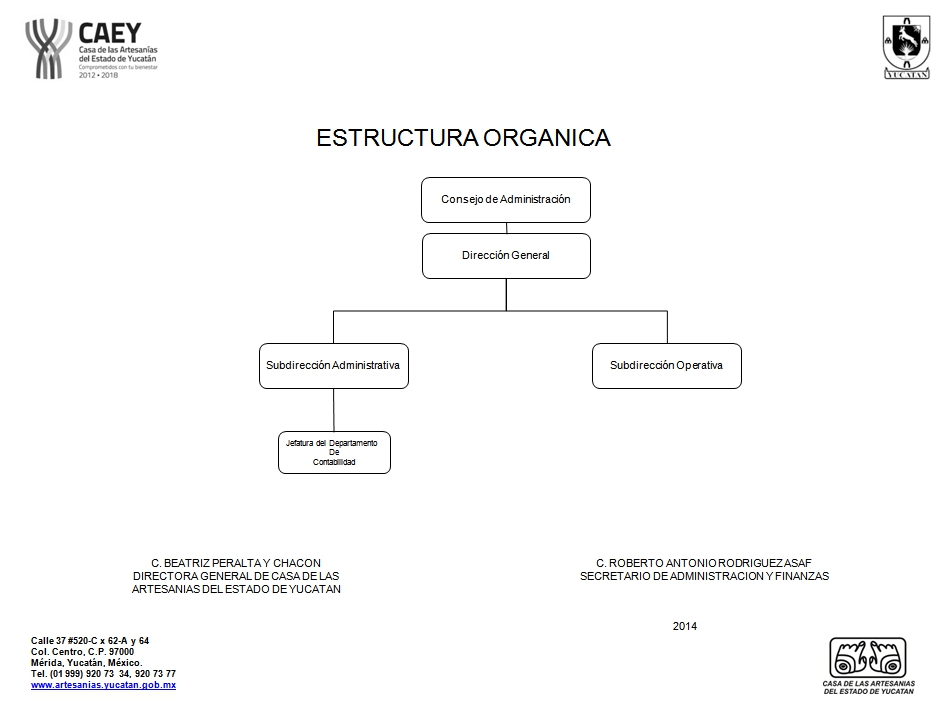 Bases de Preparación de los Estados FinancierosEl 31 de diciembre de 2008 se publicó en el Diario Oficial de la Federación la Ley General de Contabilidad Gubernamental (LGCG) que entró en vigor el 1 de enero de 2009 y es de observancia obligatoria para los poderes Ejecutivo, Legislativo y Judicial de la Federación, los Estados y el Distrito Federal, los Ayuntamientos de los Municipios, los Órganos Político-Administrativos de las Demarcaciones Territoriales del Distrito Federal, las Entidades de la Administración Publica Paraestatal, ya sean federales, estatales o municipales y los Órganos Autónomos Federales y Estatales. 

La ley tiene por objeto establecer los criterios generales que regirán la contabilidad gubernamental y la emisión de la información financiera de los entes públicos, con la finalidad de lograr la armonización contable a nivel nacional, por lo cual fue creado el Consejo Nacional de Armonización Contable (CONAC) como órgano de coordinación para la armonización de la contabilidad gubernamental, el cual tiene por objeto para la armonización de la contabilidad gubernamental, el cual tiene por objeto la emisión de normas contables y las disposiciones presupuestales que se aplicarán para la generación de información financiera y presupuestal que emitan los entes públicos. 

En 2009, 2010 y 2011, el CONAC emitió diversas disposiciones regulatorias en materia de contabilidad gubernamental y presupuestal, en las cuales se establecieron diversas fechas para el inicio de su aplicación efectiva. Con la finalidad de dar cumplimiento al objetivo de la armonización contable y establecer los ejercicios sociales en que tendrá aplicación efectiva el conjunto de normas aplicable, el 15 de diciembre de 2010 el CONAC emitió el Acuerdo de Interpretación sobre las obligaciones establecidas en los artículos transitorios de la LGCG, en la cual interpretó que las entidades paraestatales del Gobierno Federal tienen la obligación, a partir del 01 de enero de 2012, de realizar registros contables con base acumulativa, apegándose al marco conceptual y a los postulados básicos de contabilidad gubernamental, así como a las normas y  metodologías que establezcan los momentos contables, los clasificadores y los  manuales de contabilidad gubernamental armonizados y de acuerdo con las respectivas matrices de conversión con las características señaladas en los artículos 40 y 41 de la LGCG. 

Derivado de lo anterior, los estados financieros y las notas de la entidad se presentan de acuerdo a la armonización contable vigente.  Políticas de Contabilidad SignificativasLa Entidad registra sus operaciones con base acumulativa, la contabilización de las transacciones del gasto se efectúa conforme a la fecha de su realización, independientemente de la de su pago, y la del ingreso se registra cuando existe jurídicamente el derecho de cobro. Así mismo se utilizan los momentos contables del egreso: aprobado, modificado, comprometido, devengado, ejercido y pagado; y los momentos contables del ingreso: estimado, modificado, devengado y recaudado. De igual manera se integra de forma automática el ejercicio presupuestario con la operación contable, a partir de la utilización del gasto devengado.Reporte Analítico del ActivoSe registra al costo de adquisición, incluido el impuesto al valor agregado que se le traslada a la Entidad tal y como se indica en las reglas de registro y valoración del patrimonio emitidas por el CONAC. La depreciación se calcula por el método de línea recta, con base en las vidas útiles remanentes estimadas por la administración de la Entidad. Las tasas anuales de depreciación de los principales grupos de activos y sus correspondientes porcentajes de depreciación de acuerdo a el CONAC:Responsabilidad Sobre la Presentación Razonable de la Información Contable“Bajo protesta de decir verdad declaramos que los Estados Financieros y sus notas, son razonablemente correctos y son responsabilidad del emisor”.CASA DE LAS ARTESANIAS DEL ESTADO DE YUCATANCASA DE LAS ARTESANIAS DEL ESTADO DE YUCATANCASA DE LAS ARTESANIAS DEL ESTADO DE YUCATANCASA DE LAS ARTESANIAS DEL ESTADO DE YUCATANCASA DE LAS ARTESANIAS DEL ESTADO DE YUCATANCASA DE LAS ARTESANIAS DEL ESTADO DE YUCATANCASA DE LAS ARTESANIAS DEL ESTADO DE YUCATANCASA DE LAS ARTESANIAS DEL ESTADO DE YUCATANCASA DE LAS ARTESANIAS DEL ESTADO DE YUCATANCASA DE LAS ARTESANIAS DEL ESTADO DE YUCATANCASA DE LAS ARTESANIAS DEL ESTADO DE YUCATANCASA DE LAS ARTESANIAS DEL ESTADO DE YUCATANCASA DE LAS ARTESANIAS DEL ESTADO DE YUCATANCASA DE LAS ARTESANIAS DEL ESTADO DE YUCATANCASA DE LAS ARTESANIAS DEL ESTADO DE YUCATANCASA DE LAS ARTESANIAS DEL ESTADO DE YUCATANCASA DE LAS ARTESANIAS DEL ESTADO DE YUCATANCASA DE LAS ARTESANIAS DEL ESTADO DE YUCATANNOTAS A LOS ESTADOS FINANCIEROS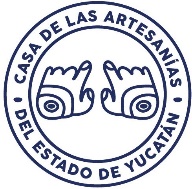 NOTAS A LOS ESTADOS FINANCIEROSNOTAS A LOS ESTADOS FINANCIEROSNOTAS A LOS ESTADOS FINANCIEROSNOTAS A LOS ESTADOS FINANCIEROSNOTAS A LOS ESTADOS FINANCIEROSNOTAS A LOS ESTADOS FINANCIEROSNOTAS A LOS ESTADOS FINANCIEROSNOTAS A LOS ESTADOS FINANCIEROSNOTAS A LOS ESTADOS FINANCIEROSNOTAS A LOS ESTADOS FINANCIEROSNOTAS A LOS ESTADOS FINANCIEROSNOTAS A LOS ESTADOS FINANCIEROSNOTAS A LOS ESTADOS FINANCIEROSNOTAS A LOS ESTADOS FINANCIEROSNOTAS A LOS ESTADOS FINANCIEROSNOTAS A LOS ESTADOS FINANCIEROSNOTAS A LOS ESTADOS FINANCIEROSNOTAS A LOS ESTADOS FINANCIEROSNOTAS A LOS ESTADOS FINANCIEROSAL 31 DE MAYO DE 2021AL 31 DE MAYO DE 2021AL 31 DE MAYO DE 2021AL 31 DE MAYO DE 2021AL 31 DE MAYO DE 2021AL 31 DE MAYO DE 2021AL 31 DE MAYO DE 2021AL 31 DE MAYO DE 2021AL 31 DE MAYO DE 2021AL 31 DE MAYO DE 2021AL 31 DE MAYO DE 2021AL 31 DE MAYO DE 2021AL 31 DE MAYO DE 2021AL 31 DE MAYO DE 2021AL 31 DE MAYO DE 2021AL 31 DE MAYO DE 2021AL 31 DE MAYO DE 2021AL 31 DE MAYO DE 2021AL 31 DE MAYO DE 2021AL 31 DE MAYO DE 2021Con el propósito de dar cumplimiento a los artículos 46 y 49 de la Ley General de Contabilidad Gubernamental, Casa de las Artesanías del Estado de Yucatán elabora notas a los estados financieros cuyos rubros así lo requieran teniendo presente los postulados de revelación suficiente e importancia relativa con la finalidad, que la información sea de mayor utilidad para los usuarios.

A continuación se presentan los tres tipos de notas que acompañan a los estados, a saber:Con el propósito de dar cumplimiento a los artículos 46 y 49 de la Ley General de Contabilidad Gubernamental, Casa de las Artesanías del Estado de Yucatán elabora notas a los estados financieros cuyos rubros así lo requieran teniendo presente los postulados de revelación suficiente e importancia relativa con la finalidad, que la información sea de mayor utilidad para los usuarios.

A continuación se presentan los tres tipos de notas que acompañan a los estados, a saber:Con el propósito de dar cumplimiento a los artículos 46 y 49 de la Ley General de Contabilidad Gubernamental, Casa de las Artesanías del Estado de Yucatán elabora notas a los estados financieros cuyos rubros así lo requieran teniendo presente los postulados de revelación suficiente e importancia relativa con la finalidad, que la información sea de mayor utilidad para los usuarios.

A continuación se presentan los tres tipos de notas que acompañan a los estados, a saber:Con el propósito de dar cumplimiento a los artículos 46 y 49 de la Ley General de Contabilidad Gubernamental, Casa de las Artesanías del Estado de Yucatán elabora notas a los estados financieros cuyos rubros así lo requieran teniendo presente los postulados de revelación suficiente e importancia relativa con la finalidad, que la información sea de mayor utilidad para los usuarios.

A continuación se presentan los tres tipos de notas que acompañan a los estados, a saber:Con el propósito de dar cumplimiento a los artículos 46 y 49 de la Ley General de Contabilidad Gubernamental, Casa de las Artesanías del Estado de Yucatán elabora notas a los estados financieros cuyos rubros así lo requieran teniendo presente los postulados de revelación suficiente e importancia relativa con la finalidad, que la información sea de mayor utilidad para los usuarios.

A continuación se presentan los tres tipos de notas que acompañan a los estados, a saber:Con el propósito de dar cumplimiento a los artículos 46 y 49 de la Ley General de Contabilidad Gubernamental, Casa de las Artesanías del Estado de Yucatán elabora notas a los estados financieros cuyos rubros así lo requieran teniendo presente los postulados de revelación suficiente e importancia relativa con la finalidad, que la información sea de mayor utilidad para los usuarios.

A continuación se presentan los tres tipos de notas que acompañan a los estados, a saber:Con el propósito de dar cumplimiento a los artículos 46 y 49 de la Ley General de Contabilidad Gubernamental, Casa de las Artesanías del Estado de Yucatán elabora notas a los estados financieros cuyos rubros así lo requieran teniendo presente los postulados de revelación suficiente e importancia relativa con la finalidad, que la información sea de mayor utilidad para los usuarios.

A continuación se presentan los tres tipos de notas que acompañan a los estados, a saber:Con el propósito de dar cumplimiento a los artículos 46 y 49 de la Ley General de Contabilidad Gubernamental, Casa de las Artesanías del Estado de Yucatán elabora notas a los estados financieros cuyos rubros así lo requieran teniendo presente los postulados de revelación suficiente e importancia relativa con la finalidad, que la información sea de mayor utilidad para los usuarios.

A continuación se presentan los tres tipos de notas que acompañan a los estados, a saber:Con el propósito de dar cumplimiento a los artículos 46 y 49 de la Ley General de Contabilidad Gubernamental, Casa de las Artesanías del Estado de Yucatán elabora notas a los estados financieros cuyos rubros así lo requieran teniendo presente los postulados de revelación suficiente e importancia relativa con la finalidad, que la información sea de mayor utilidad para los usuarios.

A continuación se presentan los tres tipos de notas que acompañan a los estados, a saber:Con el propósito de dar cumplimiento a los artículos 46 y 49 de la Ley General de Contabilidad Gubernamental, Casa de las Artesanías del Estado de Yucatán elabora notas a los estados financieros cuyos rubros así lo requieran teniendo presente los postulados de revelación suficiente e importancia relativa con la finalidad, que la información sea de mayor utilidad para los usuarios.

A continuación se presentan los tres tipos de notas que acompañan a los estados, a saber:Con el propósito de dar cumplimiento a los artículos 46 y 49 de la Ley General de Contabilidad Gubernamental, Casa de las Artesanías del Estado de Yucatán elabora notas a los estados financieros cuyos rubros así lo requieran teniendo presente los postulados de revelación suficiente e importancia relativa con la finalidad, que la información sea de mayor utilidad para los usuarios.

A continuación se presentan los tres tipos de notas que acompañan a los estados, a saber:Con el propósito de dar cumplimiento a los artículos 46 y 49 de la Ley General de Contabilidad Gubernamental, Casa de las Artesanías del Estado de Yucatán elabora notas a los estados financieros cuyos rubros así lo requieran teniendo presente los postulados de revelación suficiente e importancia relativa con la finalidad, que la información sea de mayor utilidad para los usuarios.

A continuación se presentan los tres tipos de notas que acompañan a los estados, a saber:Con el propósito de dar cumplimiento a los artículos 46 y 49 de la Ley General de Contabilidad Gubernamental, Casa de las Artesanías del Estado de Yucatán elabora notas a los estados financieros cuyos rubros así lo requieran teniendo presente los postulados de revelación suficiente e importancia relativa con la finalidad, que la información sea de mayor utilidad para los usuarios.

A continuación se presentan los tres tipos de notas que acompañan a los estados, a saber:Con el propósito de dar cumplimiento a los artículos 46 y 49 de la Ley General de Contabilidad Gubernamental, Casa de las Artesanías del Estado de Yucatán elabora notas a los estados financieros cuyos rubros así lo requieran teniendo presente los postulados de revelación suficiente e importancia relativa con la finalidad, que la información sea de mayor utilidad para los usuarios.

A continuación se presentan los tres tipos de notas que acompañan a los estados, a saber:Con el propósito de dar cumplimiento a los artículos 46 y 49 de la Ley General de Contabilidad Gubernamental, Casa de las Artesanías del Estado de Yucatán elabora notas a los estados financieros cuyos rubros así lo requieran teniendo presente los postulados de revelación suficiente e importancia relativa con la finalidad, que la información sea de mayor utilidad para los usuarios.

A continuación se presentan los tres tipos de notas que acompañan a los estados, a saber:Con el propósito de dar cumplimiento a los artículos 46 y 49 de la Ley General de Contabilidad Gubernamental, Casa de las Artesanías del Estado de Yucatán elabora notas a los estados financieros cuyos rubros así lo requieran teniendo presente los postulados de revelación suficiente e importancia relativa con la finalidad, que la información sea de mayor utilidad para los usuarios.

A continuación se presentan los tres tipos de notas que acompañan a los estados, a saber:Con el propósito de dar cumplimiento a los artículos 46 y 49 de la Ley General de Contabilidad Gubernamental, Casa de las Artesanías del Estado de Yucatán elabora notas a los estados financieros cuyos rubros así lo requieran teniendo presente los postulados de revelación suficiente e importancia relativa con la finalidad, que la información sea de mayor utilidad para los usuarios.

A continuación se presentan los tres tipos de notas que acompañan a los estados, a saber:Con el propósito de dar cumplimiento a los artículos 46 y 49 de la Ley General de Contabilidad Gubernamental, Casa de las Artesanías del Estado de Yucatán elabora notas a los estados financieros cuyos rubros así lo requieran teniendo presente los postulados de revelación suficiente e importancia relativa con la finalidad, que la información sea de mayor utilidad para los usuarios.

A continuación se presentan los tres tipos de notas que acompañan a los estados, a saber:Con el propósito de dar cumplimiento a los artículos 46 y 49 de la Ley General de Contabilidad Gubernamental, Casa de las Artesanías del Estado de Yucatán elabora notas a los estados financieros cuyos rubros así lo requieran teniendo presente los postulados de revelación suficiente e importancia relativa con la finalidad, que la información sea de mayor utilidad para los usuarios.

A continuación se presentan los tres tipos de notas que acompañan a los estados, a saber:Con el propósito de dar cumplimiento a los artículos 46 y 49 de la Ley General de Contabilidad Gubernamental, Casa de las Artesanías del Estado de Yucatán elabora notas a los estados financieros cuyos rubros así lo requieran teniendo presente los postulados de revelación suficiente e importancia relativa con la finalidad, que la información sea de mayor utilidad para los usuarios.

A continuación se presentan los tres tipos de notas que acompañan a los estados, a saber:Con el propósito de dar cumplimiento a los artículos 46 y 49 de la Ley General de Contabilidad Gubernamental, Casa de las Artesanías del Estado de Yucatán elabora notas a los estados financieros cuyos rubros así lo requieran teniendo presente los postulados de revelación suficiente e importancia relativa con la finalidad, que la información sea de mayor utilidad para los usuarios.

A continuación se presentan los tres tipos de notas que acompañan a los estados, a saber:Con el propósito de dar cumplimiento a los artículos 46 y 49 de la Ley General de Contabilidad Gubernamental, Casa de las Artesanías del Estado de Yucatán elabora notas a los estados financieros cuyos rubros así lo requieran teniendo presente los postulados de revelación suficiente e importancia relativa con la finalidad, que la información sea de mayor utilidad para los usuarios.

A continuación se presentan los tres tipos de notas que acompañan a los estados, a saber:Con el propósito de dar cumplimiento a los artículos 46 y 49 de la Ley General de Contabilidad Gubernamental, Casa de las Artesanías del Estado de Yucatán elabora notas a los estados financieros cuyos rubros así lo requieran teniendo presente los postulados de revelación suficiente e importancia relativa con la finalidad, que la información sea de mayor utilidad para los usuarios.

A continuación se presentan los tres tipos de notas que acompañan a los estados, a saber:Con el propósito de dar cumplimiento a los artículos 46 y 49 de la Ley General de Contabilidad Gubernamental, Casa de las Artesanías del Estado de Yucatán elabora notas a los estados financieros cuyos rubros así lo requieran teniendo presente los postulados de revelación suficiente e importancia relativa con la finalidad, que la información sea de mayor utilidad para los usuarios.

A continuación se presentan los tres tipos de notas que acompañan a los estados, a saber:Con el propósito de dar cumplimiento a los artículos 46 y 49 de la Ley General de Contabilidad Gubernamental, Casa de las Artesanías del Estado de Yucatán elabora notas a los estados financieros cuyos rubros así lo requieran teniendo presente los postulados de revelación suficiente e importancia relativa con la finalidad, que la información sea de mayor utilidad para los usuarios.

A continuación se presentan los tres tipos de notas que acompañan a los estados, a saber:Con el propósito de dar cumplimiento a los artículos 46 y 49 de la Ley General de Contabilidad Gubernamental, Casa de las Artesanías del Estado de Yucatán elabora notas a los estados financieros cuyos rubros así lo requieran teniendo presente los postulados de revelación suficiente e importancia relativa con la finalidad, que la información sea de mayor utilidad para los usuarios.

A continuación se presentan los tres tipos de notas que acompañan a los estados, a saber:Con el propósito de dar cumplimiento a los artículos 46 y 49 de la Ley General de Contabilidad Gubernamental, Casa de las Artesanías del Estado de Yucatán elabora notas a los estados financieros cuyos rubros así lo requieran teniendo presente los postulados de revelación suficiente e importancia relativa con la finalidad, que la información sea de mayor utilidad para los usuarios.

A continuación se presentan los tres tipos de notas que acompañan a los estados, a saber:Con el propósito de dar cumplimiento a los artículos 46 y 49 de la Ley General de Contabilidad Gubernamental, Casa de las Artesanías del Estado de Yucatán elabora notas a los estados financieros cuyos rubros así lo requieran teniendo presente los postulados de revelación suficiente e importancia relativa con la finalidad, que la información sea de mayor utilidad para los usuarios.

A continuación se presentan los tres tipos de notas que acompañan a los estados, a saber:Con el propósito de dar cumplimiento a los artículos 46 y 49 de la Ley General de Contabilidad Gubernamental, Casa de las Artesanías del Estado de Yucatán elabora notas a los estados financieros cuyos rubros así lo requieran teniendo presente los postulados de revelación suficiente e importancia relativa con la finalidad, que la información sea de mayor utilidad para los usuarios.

A continuación se presentan los tres tipos de notas que acompañan a los estados, a saber:Con el propósito de dar cumplimiento a los artículos 46 y 49 de la Ley General de Contabilidad Gubernamental, Casa de las Artesanías del Estado de Yucatán elabora notas a los estados financieros cuyos rubros así lo requieran teniendo presente los postulados de revelación suficiente e importancia relativa con la finalidad, que la información sea de mayor utilidad para los usuarios.

A continuación se presentan los tres tipos de notas que acompañan a los estados, a saber:Con el propósito de dar cumplimiento a los artículos 46 y 49 de la Ley General de Contabilidad Gubernamental, Casa de las Artesanías del Estado de Yucatán elabora notas a los estados financieros cuyos rubros así lo requieran teniendo presente los postulados de revelación suficiente e importancia relativa con la finalidad, que la información sea de mayor utilidad para los usuarios.

A continuación se presentan los tres tipos de notas que acompañan a los estados, a saber:Con el propósito de dar cumplimiento a los artículos 46 y 49 de la Ley General de Contabilidad Gubernamental, Casa de las Artesanías del Estado de Yucatán elabora notas a los estados financieros cuyos rubros así lo requieran teniendo presente los postulados de revelación suficiente e importancia relativa con la finalidad, que la información sea de mayor utilidad para los usuarios.

A continuación se presentan los tres tipos de notas que acompañan a los estados, a saber:Con el propósito de dar cumplimiento a los artículos 46 y 49 de la Ley General de Contabilidad Gubernamental, Casa de las Artesanías del Estado de Yucatán elabora notas a los estados financieros cuyos rubros así lo requieran teniendo presente los postulados de revelación suficiente e importancia relativa con la finalidad, que la información sea de mayor utilidad para los usuarios.

A continuación se presentan los tres tipos de notas que acompañan a los estados, a saber:Con el propósito de dar cumplimiento a los artículos 46 y 49 de la Ley General de Contabilidad Gubernamental, Casa de las Artesanías del Estado de Yucatán elabora notas a los estados financieros cuyos rubros así lo requieran teniendo presente los postulados de revelación suficiente e importancia relativa con la finalidad, que la información sea de mayor utilidad para los usuarios.

A continuación se presentan los tres tipos de notas que acompañan a los estados, a saber:Con el propósito de dar cumplimiento a los artículos 46 y 49 de la Ley General de Contabilidad Gubernamental, Casa de las Artesanías del Estado de Yucatán elabora notas a los estados financieros cuyos rubros así lo requieran teniendo presente los postulados de revelación suficiente e importancia relativa con la finalidad, que la información sea de mayor utilidad para los usuarios.

A continuación se presentan los tres tipos de notas que acompañan a los estados, a saber:Con el propósito de dar cumplimiento a los artículos 46 y 49 de la Ley General de Contabilidad Gubernamental, Casa de las Artesanías del Estado de Yucatán elabora notas a los estados financieros cuyos rubros así lo requieran teniendo presente los postulados de revelación suficiente e importancia relativa con la finalidad, que la información sea de mayor utilidad para los usuarios.

A continuación se presentan los tres tipos de notas que acompañan a los estados, a saber:Con el propósito de dar cumplimiento a los artículos 46 y 49 de la Ley General de Contabilidad Gubernamental, Casa de las Artesanías del Estado de Yucatán elabora notas a los estados financieros cuyos rubros así lo requieran teniendo presente los postulados de revelación suficiente e importancia relativa con la finalidad, que la información sea de mayor utilidad para los usuarios.

A continuación se presentan los tres tipos de notas que acompañan a los estados, a saber:Con el propósito de dar cumplimiento a los artículos 46 y 49 de la Ley General de Contabilidad Gubernamental, Casa de las Artesanías del Estado de Yucatán elabora notas a los estados financieros cuyos rubros así lo requieran teniendo presente los postulados de revelación suficiente e importancia relativa con la finalidad, que la información sea de mayor utilidad para los usuarios.

A continuación se presentan los tres tipos de notas que acompañan a los estados, a saber:Con el propósito de dar cumplimiento a los artículos 46 y 49 de la Ley General de Contabilidad Gubernamental, Casa de las Artesanías del Estado de Yucatán elabora notas a los estados financieros cuyos rubros así lo requieran teniendo presente los postulados de revelación suficiente e importancia relativa con la finalidad, que la información sea de mayor utilidad para los usuarios.

A continuación se presentan los tres tipos de notas que acompañan a los estados, a saber:Con el propósito de dar cumplimiento a los artículos 46 y 49 de la Ley General de Contabilidad Gubernamental, Casa de las Artesanías del Estado de Yucatán elabora notas a los estados financieros cuyos rubros así lo requieran teniendo presente los postulados de revelación suficiente e importancia relativa con la finalidad, que la información sea de mayor utilidad para los usuarios.

A continuación se presentan los tres tipos de notas que acompañan a los estados, a saber:Con el propósito de dar cumplimiento a los artículos 46 y 49 de la Ley General de Contabilidad Gubernamental, Casa de las Artesanías del Estado de Yucatán elabora notas a los estados financieros cuyos rubros así lo requieran teniendo presente los postulados de revelación suficiente e importancia relativa con la finalidad, que la información sea de mayor utilidad para los usuarios.

A continuación se presentan los tres tipos de notas que acompañan a los estados, a saber:Con el propósito de dar cumplimiento a los artículos 46 y 49 de la Ley General de Contabilidad Gubernamental, Casa de las Artesanías del Estado de Yucatán elabora notas a los estados financieros cuyos rubros así lo requieran teniendo presente los postulados de revelación suficiente e importancia relativa con la finalidad, que la información sea de mayor utilidad para los usuarios.

A continuación se presentan los tres tipos de notas que acompañan a los estados, a saber:Con el propósito de dar cumplimiento a los artículos 46 y 49 de la Ley General de Contabilidad Gubernamental, Casa de las Artesanías del Estado de Yucatán elabora notas a los estados financieros cuyos rubros así lo requieran teniendo presente los postulados de revelación suficiente e importancia relativa con la finalidad, que la información sea de mayor utilidad para los usuarios.

A continuación se presentan los tres tipos de notas que acompañan a los estados, a saber:Con el propósito de dar cumplimiento a los artículos 46 y 49 de la Ley General de Contabilidad Gubernamental, Casa de las Artesanías del Estado de Yucatán elabora notas a los estados financieros cuyos rubros así lo requieran teniendo presente los postulados de revelación suficiente e importancia relativa con la finalidad, que la información sea de mayor utilidad para los usuarios.

A continuación se presentan los tres tipos de notas que acompañan a los estados, a saber:Con el propósito de dar cumplimiento a los artículos 46 y 49 de la Ley General de Contabilidad Gubernamental, Casa de las Artesanías del Estado de Yucatán elabora notas a los estados financieros cuyos rubros así lo requieran teniendo presente los postulados de revelación suficiente e importancia relativa con la finalidad, que la información sea de mayor utilidad para los usuarios.

A continuación se presentan los tres tipos de notas que acompañan a los estados, a saber:Con el propósito de dar cumplimiento a los artículos 46 y 49 de la Ley General de Contabilidad Gubernamental, Casa de las Artesanías del Estado de Yucatán elabora notas a los estados financieros cuyos rubros así lo requieran teniendo presente los postulados de revelación suficiente e importancia relativa con la finalidad, que la información sea de mayor utilidad para los usuarios.

A continuación se presentan los tres tipos de notas que acompañan a los estados, a saber:Con el propósito de dar cumplimiento a los artículos 46 y 49 de la Ley General de Contabilidad Gubernamental, Casa de las Artesanías del Estado de Yucatán elabora notas a los estados financieros cuyos rubros así lo requieran teniendo presente los postulados de revelación suficiente e importancia relativa con la finalidad, que la información sea de mayor utilidad para los usuarios.

A continuación se presentan los tres tipos de notas que acompañan a los estados, a saber:Con el propósito de dar cumplimiento a los artículos 46 y 49 de la Ley General de Contabilidad Gubernamental, Casa de las Artesanías del Estado de Yucatán elabora notas a los estados financieros cuyos rubros así lo requieran teniendo presente los postulados de revelación suficiente e importancia relativa con la finalidad, que la información sea de mayor utilidad para los usuarios.

A continuación se presentan los tres tipos de notas que acompañan a los estados, a saber:Con el propósito de dar cumplimiento a los artículos 46 y 49 de la Ley General de Contabilidad Gubernamental, Casa de las Artesanías del Estado de Yucatán elabora notas a los estados financieros cuyos rubros así lo requieran teniendo presente los postulados de revelación suficiente e importancia relativa con la finalidad, que la información sea de mayor utilidad para los usuarios.

A continuación se presentan los tres tipos de notas que acompañan a los estados, a saber:Con el propósito de dar cumplimiento a los artículos 46 y 49 de la Ley General de Contabilidad Gubernamental, Casa de las Artesanías del Estado de Yucatán elabora notas a los estados financieros cuyos rubros así lo requieran teniendo presente los postulados de revelación suficiente e importancia relativa con la finalidad, que la información sea de mayor utilidad para los usuarios.

A continuación se presentan los tres tipos de notas que acompañan a los estados, a saber:Con el propósito de dar cumplimiento a los artículos 46 y 49 de la Ley General de Contabilidad Gubernamental, Casa de las Artesanías del Estado de Yucatán elabora notas a los estados financieros cuyos rubros así lo requieran teniendo presente los postulados de revelación suficiente e importancia relativa con la finalidad, que la información sea de mayor utilidad para los usuarios.

A continuación se presentan los tres tipos de notas que acompañan a los estados, a saber:Con el propósito de dar cumplimiento a los artículos 46 y 49 de la Ley General de Contabilidad Gubernamental, Casa de las Artesanías del Estado de Yucatán elabora notas a los estados financieros cuyos rubros así lo requieran teniendo presente los postulados de revelación suficiente e importancia relativa con la finalidad, que la información sea de mayor utilidad para los usuarios.

A continuación se presentan los tres tipos de notas que acompañan a los estados, a saber:Con el propósito de dar cumplimiento a los artículos 46 y 49 de la Ley General de Contabilidad Gubernamental, Casa de las Artesanías del Estado de Yucatán elabora notas a los estados financieros cuyos rubros así lo requieran teniendo presente los postulados de revelación suficiente e importancia relativa con la finalidad, que la información sea de mayor utilidad para los usuarios.

A continuación se presentan los tres tipos de notas que acompañan a los estados, a saber:Con el propósito de dar cumplimiento a los artículos 46 y 49 de la Ley General de Contabilidad Gubernamental, Casa de las Artesanías del Estado de Yucatán elabora notas a los estados financieros cuyos rubros así lo requieran teniendo presente los postulados de revelación suficiente e importancia relativa con la finalidad, que la información sea de mayor utilidad para los usuarios.

A continuación se presentan los tres tipos de notas que acompañan a los estados, a saber:Con el propósito de dar cumplimiento a los artículos 46 y 49 de la Ley General de Contabilidad Gubernamental, Casa de las Artesanías del Estado de Yucatán elabora notas a los estados financieros cuyos rubros así lo requieran teniendo presente los postulados de revelación suficiente e importancia relativa con la finalidad, que la información sea de mayor utilidad para los usuarios.

A continuación se presentan los tres tipos de notas que acompañan a los estados, a saber:Con el propósito de dar cumplimiento a los artículos 46 y 49 de la Ley General de Contabilidad Gubernamental, Casa de las Artesanías del Estado de Yucatán elabora notas a los estados financieros cuyos rubros así lo requieran teniendo presente los postulados de revelación suficiente e importancia relativa con la finalidad, que la información sea de mayor utilidad para los usuarios.

A continuación se presentan los tres tipos de notas que acompañan a los estados, a saber:Con el propósito de dar cumplimiento a los artículos 46 y 49 de la Ley General de Contabilidad Gubernamental, Casa de las Artesanías del Estado de Yucatán elabora notas a los estados financieros cuyos rubros así lo requieran teniendo presente los postulados de revelación suficiente e importancia relativa con la finalidad, que la información sea de mayor utilidad para los usuarios.

A continuación se presentan los tres tipos de notas que acompañan a los estados, a saber:Con el propósito de dar cumplimiento a los artículos 46 y 49 de la Ley General de Contabilidad Gubernamental, Casa de las Artesanías del Estado de Yucatán elabora notas a los estados financieros cuyos rubros así lo requieran teniendo presente los postulados de revelación suficiente e importancia relativa con la finalidad, que la información sea de mayor utilidad para los usuarios.

A continuación se presentan los tres tipos de notas que acompañan a los estados, a saber:Con el propósito de dar cumplimiento a los artículos 46 y 49 de la Ley General de Contabilidad Gubernamental, Casa de las Artesanías del Estado de Yucatán elabora notas a los estados financieros cuyos rubros así lo requieran teniendo presente los postulados de revelación suficiente e importancia relativa con la finalidad, que la información sea de mayor utilidad para los usuarios.

A continuación se presentan los tres tipos de notas que acompañan a los estados, a saber:Con el propósito de dar cumplimiento a los artículos 46 y 49 de la Ley General de Contabilidad Gubernamental, Casa de las Artesanías del Estado de Yucatán elabora notas a los estados financieros cuyos rubros así lo requieran teniendo presente los postulados de revelación suficiente e importancia relativa con la finalidad, que la información sea de mayor utilidad para los usuarios.

A continuación se presentan los tres tipos de notas que acompañan a los estados, a saber:Con el propósito de dar cumplimiento a los artículos 46 y 49 de la Ley General de Contabilidad Gubernamental, Casa de las Artesanías del Estado de Yucatán elabora notas a los estados financieros cuyos rubros así lo requieran teniendo presente los postulados de revelación suficiente e importancia relativa con la finalidad, que la información sea de mayor utilidad para los usuarios.

A continuación se presentan los tres tipos de notas que acompañan a los estados, a saber:Con el propósito de dar cumplimiento a los artículos 46 y 49 de la Ley General de Contabilidad Gubernamental, Casa de las Artesanías del Estado de Yucatán elabora notas a los estados financieros cuyos rubros así lo requieran teniendo presente los postulados de revelación suficiente e importancia relativa con la finalidad, que la información sea de mayor utilidad para los usuarios.

A continuación se presentan los tres tipos de notas que acompañan a los estados, a saber:Con el propósito de dar cumplimiento a los artículos 46 y 49 de la Ley General de Contabilidad Gubernamental, Casa de las Artesanías del Estado de Yucatán elabora notas a los estados financieros cuyos rubros así lo requieran teniendo presente los postulados de revelación suficiente e importancia relativa con la finalidad, que la información sea de mayor utilidad para los usuarios.

A continuación se presentan los tres tipos de notas que acompañan a los estados, a saber:Con el propósito de dar cumplimiento a los artículos 46 y 49 de la Ley General de Contabilidad Gubernamental, Casa de las Artesanías del Estado de Yucatán elabora notas a los estados financieros cuyos rubros así lo requieran teniendo presente los postulados de revelación suficiente e importancia relativa con la finalidad, que la información sea de mayor utilidad para los usuarios.

A continuación se presentan los tres tipos de notas que acompañan a los estados, a saber:Con el propósito de dar cumplimiento a los artículos 46 y 49 de la Ley General de Contabilidad Gubernamental, Casa de las Artesanías del Estado de Yucatán elabora notas a los estados financieros cuyos rubros así lo requieran teniendo presente los postulados de revelación suficiente e importancia relativa con la finalidad, que la información sea de mayor utilidad para los usuarios.

A continuación se presentan los tres tipos de notas que acompañan a los estados, a saber:Con el propósito de dar cumplimiento a los artículos 46 y 49 de la Ley General de Contabilidad Gubernamental, Casa de las Artesanías del Estado de Yucatán elabora notas a los estados financieros cuyos rubros así lo requieran teniendo presente los postulados de revelación suficiente e importancia relativa con la finalidad, que la información sea de mayor utilidad para los usuarios.

A continuación se presentan los tres tipos de notas que acompañan a los estados, a saber:Con el propósito de dar cumplimiento a los artículos 46 y 49 de la Ley General de Contabilidad Gubernamental, Casa de las Artesanías del Estado de Yucatán elabora notas a los estados financieros cuyos rubros así lo requieran teniendo presente los postulados de revelación suficiente e importancia relativa con la finalidad, que la información sea de mayor utilidad para los usuarios.

A continuación se presentan los tres tipos de notas que acompañan a los estados, a saber:Con el propósito de dar cumplimiento a los artículos 46 y 49 de la Ley General de Contabilidad Gubernamental, Casa de las Artesanías del Estado de Yucatán elabora notas a los estados financieros cuyos rubros así lo requieran teniendo presente los postulados de revelación suficiente e importancia relativa con la finalidad, que la información sea de mayor utilidad para los usuarios.

A continuación se presentan los tres tipos de notas que acompañan a los estados, a saber:Con el propósito de dar cumplimiento a los artículos 46 y 49 de la Ley General de Contabilidad Gubernamental, Casa de las Artesanías del Estado de Yucatán elabora notas a los estados financieros cuyos rubros así lo requieran teniendo presente los postulados de revelación suficiente e importancia relativa con la finalidad, que la información sea de mayor utilidad para los usuarios.

A continuación se presentan los tres tipos de notas que acompañan a los estados, a saber:Con el propósito de dar cumplimiento a los artículos 46 y 49 de la Ley General de Contabilidad Gubernamental, Casa de las Artesanías del Estado de Yucatán elabora notas a los estados financieros cuyos rubros así lo requieran teniendo presente los postulados de revelación suficiente e importancia relativa con la finalidad, que la información sea de mayor utilidad para los usuarios.

A continuación se presentan los tres tipos de notas que acompañan a los estados, a saber:Con el propósito de dar cumplimiento a los artículos 46 y 49 de la Ley General de Contabilidad Gubernamental, Casa de las Artesanías del Estado de Yucatán elabora notas a los estados financieros cuyos rubros así lo requieran teniendo presente los postulados de revelación suficiente e importancia relativa con la finalidad, que la información sea de mayor utilidad para los usuarios.

A continuación se presentan los tres tipos de notas que acompañan a los estados, a saber:Con el propósito de dar cumplimiento a los artículos 46 y 49 de la Ley General de Contabilidad Gubernamental, Casa de las Artesanías del Estado de Yucatán elabora notas a los estados financieros cuyos rubros así lo requieran teniendo presente los postulados de revelación suficiente e importancia relativa con la finalidad, que la información sea de mayor utilidad para los usuarios.

A continuación se presentan los tres tipos de notas que acompañan a los estados, a saber:Con el propósito de dar cumplimiento a los artículos 46 y 49 de la Ley General de Contabilidad Gubernamental, Casa de las Artesanías del Estado de Yucatán elabora notas a los estados financieros cuyos rubros así lo requieran teniendo presente los postulados de revelación suficiente e importancia relativa con la finalidad, que la información sea de mayor utilidad para los usuarios.

A continuación se presentan los tres tipos de notas que acompañan a los estados, a saber:Con el propósito de dar cumplimiento a los artículos 46 y 49 de la Ley General de Contabilidad Gubernamental, Casa de las Artesanías del Estado de Yucatán elabora notas a los estados financieros cuyos rubros así lo requieran teniendo presente los postulados de revelación suficiente e importancia relativa con la finalidad, que la información sea de mayor utilidad para los usuarios.

A continuación se presentan los tres tipos de notas que acompañan a los estados, a saber:Con el propósito de dar cumplimiento a los artículos 46 y 49 de la Ley General de Contabilidad Gubernamental, Casa de las Artesanías del Estado de Yucatán elabora notas a los estados financieros cuyos rubros así lo requieran teniendo presente los postulados de revelación suficiente e importancia relativa con la finalidad, que la información sea de mayor utilidad para los usuarios.

A continuación se presentan los tres tipos de notas que acompañan a los estados, a saber:Con el propósito de dar cumplimiento a los artículos 46 y 49 de la Ley General de Contabilidad Gubernamental, Casa de las Artesanías del Estado de Yucatán elabora notas a los estados financieros cuyos rubros así lo requieran teniendo presente los postulados de revelación suficiente e importancia relativa con la finalidad, que la información sea de mayor utilidad para los usuarios.

A continuación se presentan los tres tipos de notas que acompañan a los estados, a saber:Con el propósito de dar cumplimiento a los artículos 46 y 49 de la Ley General de Contabilidad Gubernamental, Casa de las Artesanías del Estado de Yucatán elabora notas a los estados financieros cuyos rubros así lo requieran teniendo presente los postulados de revelación suficiente e importancia relativa con la finalidad, que la información sea de mayor utilidad para los usuarios.

A continuación se presentan los tres tipos de notas que acompañan a los estados, a saber:Con el propósito de dar cumplimiento a los artículos 46 y 49 de la Ley General de Contabilidad Gubernamental, Casa de las Artesanías del Estado de Yucatán elabora notas a los estados financieros cuyos rubros así lo requieran teniendo presente los postulados de revelación suficiente e importancia relativa con la finalidad, que la información sea de mayor utilidad para los usuarios.

A continuación se presentan los tres tipos de notas que acompañan a los estados, a saber:Con el propósito de dar cumplimiento a los artículos 46 y 49 de la Ley General de Contabilidad Gubernamental, Casa de las Artesanías del Estado de Yucatán elabora notas a los estados financieros cuyos rubros así lo requieran teniendo presente los postulados de revelación suficiente e importancia relativa con la finalidad, que la información sea de mayor utilidad para los usuarios.

A continuación se presentan los tres tipos de notas que acompañan a los estados, a saber:Con el propósito de dar cumplimiento a los artículos 46 y 49 de la Ley General de Contabilidad Gubernamental, Casa de las Artesanías del Estado de Yucatán elabora notas a los estados financieros cuyos rubros así lo requieran teniendo presente los postulados de revelación suficiente e importancia relativa con la finalidad, que la información sea de mayor utilidad para los usuarios.

A continuación se presentan los tres tipos de notas que acompañan a los estados, a saber:Con el propósito de dar cumplimiento a los artículos 46 y 49 de la Ley General de Contabilidad Gubernamental, Casa de las Artesanías del Estado de Yucatán elabora notas a los estados financieros cuyos rubros así lo requieran teniendo presente los postulados de revelación suficiente e importancia relativa con la finalidad, que la información sea de mayor utilidad para los usuarios.

A continuación se presentan los tres tipos de notas que acompañan a los estados, a saber:Con el propósito de dar cumplimiento a los artículos 46 y 49 de la Ley General de Contabilidad Gubernamental, Casa de las Artesanías del Estado de Yucatán elabora notas a los estados financieros cuyos rubros así lo requieran teniendo presente los postulados de revelación suficiente e importancia relativa con la finalidad, que la información sea de mayor utilidad para los usuarios.

A continuación se presentan los tres tipos de notas que acompañan a los estados, a saber:Con el propósito de dar cumplimiento a los artículos 46 y 49 de la Ley General de Contabilidad Gubernamental, Casa de las Artesanías del Estado de Yucatán elabora notas a los estados financieros cuyos rubros así lo requieran teniendo presente los postulados de revelación suficiente e importancia relativa con la finalidad, que la información sea de mayor utilidad para los usuarios.

A continuación se presentan los tres tipos de notas que acompañan a los estados, a saber:Con el propósito de dar cumplimiento a los artículos 46 y 49 de la Ley General de Contabilidad Gubernamental, Casa de las Artesanías del Estado de Yucatán elabora notas a los estados financieros cuyos rubros así lo requieran teniendo presente los postulados de revelación suficiente e importancia relativa con la finalidad, que la información sea de mayor utilidad para los usuarios.

A continuación se presentan los tres tipos de notas que acompañan a los estados, a saber:Con el propósito de dar cumplimiento a los artículos 46 y 49 de la Ley General de Contabilidad Gubernamental, Casa de las Artesanías del Estado de Yucatán elabora notas a los estados financieros cuyos rubros así lo requieran teniendo presente los postulados de revelación suficiente e importancia relativa con la finalidad, que la información sea de mayor utilidad para los usuarios.

A continuación se presentan los tres tipos de notas que acompañan a los estados, a saber:Con el propósito de dar cumplimiento a los artículos 46 y 49 de la Ley General de Contabilidad Gubernamental, Casa de las Artesanías del Estado de Yucatán elabora notas a los estados financieros cuyos rubros así lo requieran teniendo presente los postulados de revelación suficiente e importancia relativa con la finalidad, que la información sea de mayor utilidad para los usuarios.

A continuación se presentan los tres tipos de notas que acompañan a los estados, a saber:Con el propósito de dar cumplimiento a los artículos 46 y 49 de la Ley General de Contabilidad Gubernamental, Casa de las Artesanías del Estado de Yucatán elabora notas a los estados financieros cuyos rubros así lo requieran teniendo presente los postulados de revelación suficiente e importancia relativa con la finalidad, que la información sea de mayor utilidad para los usuarios.

A continuación se presentan los tres tipos de notas que acompañan a los estados, a saber:Con el propósito de dar cumplimiento a los artículos 46 y 49 de la Ley General de Contabilidad Gubernamental, Casa de las Artesanías del Estado de Yucatán elabora notas a los estados financieros cuyos rubros así lo requieran teniendo presente los postulados de revelación suficiente e importancia relativa con la finalidad, que la información sea de mayor utilidad para los usuarios.

A continuación se presentan los tres tipos de notas que acompañan a los estados, a saber:Con el propósito de dar cumplimiento a los artículos 46 y 49 de la Ley General de Contabilidad Gubernamental, Casa de las Artesanías del Estado de Yucatán elabora notas a los estados financieros cuyos rubros así lo requieran teniendo presente los postulados de revelación suficiente e importancia relativa con la finalidad, que la información sea de mayor utilidad para los usuarios.

A continuación se presentan los tres tipos de notas que acompañan a los estados, a saber:Con el propósito de dar cumplimiento a los artículos 46 y 49 de la Ley General de Contabilidad Gubernamental, Casa de las Artesanías del Estado de Yucatán elabora notas a los estados financieros cuyos rubros así lo requieran teniendo presente los postulados de revelación suficiente e importancia relativa con la finalidad, que la información sea de mayor utilidad para los usuarios.

A continuación se presentan los tres tipos de notas que acompañan a los estados, a saber:Con el propósito de dar cumplimiento a los artículos 46 y 49 de la Ley General de Contabilidad Gubernamental, Casa de las Artesanías del Estado de Yucatán elabora notas a los estados financieros cuyos rubros así lo requieran teniendo presente los postulados de revelación suficiente e importancia relativa con la finalidad, que la información sea de mayor utilidad para los usuarios.

A continuación se presentan los tres tipos de notas que acompañan a los estados, a saber:Con el propósito de dar cumplimiento a los artículos 46 y 49 de la Ley General de Contabilidad Gubernamental, Casa de las Artesanías del Estado de Yucatán elabora notas a los estados financieros cuyos rubros así lo requieran teniendo presente los postulados de revelación suficiente e importancia relativa con la finalidad, que la información sea de mayor utilidad para los usuarios.

A continuación se presentan los tres tipos de notas que acompañan a los estados, a saber:Con el propósito de dar cumplimiento a los artículos 46 y 49 de la Ley General de Contabilidad Gubernamental, Casa de las Artesanías del Estado de Yucatán elabora notas a los estados financieros cuyos rubros así lo requieran teniendo presente los postulados de revelación suficiente e importancia relativa con la finalidad, que la información sea de mayor utilidad para los usuarios.

A continuación se presentan los tres tipos de notas que acompañan a los estados, a saber:Con el propósito de dar cumplimiento a los artículos 46 y 49 de la Ley General de Contabilidad Gubernamental, Casa de las Artesanías del Estado de Yucatán elabora notas a los estados financieros cuyos rubros así lo requieran teniendo presente los postulados de revelación suficiente e importancia relativa con la finalidad, que la información sea de mayor utilidad para los usuarios.

A continuación se presentan los tres tipos de notas que acompañan a los estados, a saber:Con el propósito de dar cumplimiento a los artículos 46 y 49 de la Ley General de Contabilidad Gubernamental, Casa de las Artesanías del Estado de Yucatán elabora notas a los estados financieros cuyos rubros así lo requieran teniendo presente los postulados de revelación suficiente e importancia relativa con la finalidad, que la información sea de mayor utilidad para los usuarios.

A continuación se presentan los tres tipos de notas que acompañan a los estados, a saber:a)   Notas de desglose;Notas de desglose;Notas de desglose;Notas de desglose;b)     Notas de memoria (cuentas de orden), yNotas de memoria (cuentas de orden), yNotas de memoria (cuentas de orden), yNotas de memoria (cuentas de orden), yNotas de memoria (cuentas de orden), yNotas de memoria (cuentas de orden), yNotas de memoria (cuentas de orden), yNotas de memoria (cuentas de orden), yc)     Notas de gestión administrativa.                     Notas de gestión administrativa.                     Notas de gestión administrativa.                     Notas de gestión administrativa.                     Notas de gestión administrativa.                     Notas de gestión administrativa.                     a) NOTAS DE DESGLOSEa) NOTAS DE DESGLOSEa) NOTAS DE DESGLOSEa) NOTAS DE DESGLOSEa) NOTAS DE DESGLOSEa) NOTAS DE DESGLOSEa) NOTAS DE DESGLOSEa) NOTAS DE DESGLOSEa) NOTAS DE DESGLOSEa) NOTAS DE DESGLOSEa) NOTAS DE DESGLOSEa) NOTAS DE DESGLOSEa) NOTAS DE DESGLOSEa) NOTAS DE DESGLOSEa) NOTAS DE DESGLOSEa) NOTAS DE DESGLOSEa) NOTAS DE DESGLOSEa) NOTAS DE DESGLOSEa) NOTAS DE DESGLOSEa) NOTAS DE DESGLOSEI)     NOTAS AL ESTADO DE SITUACIÓN FINANCIERANOTAS AL ESTADO DE SITUACIÓN FINANCIERANOTAS AL ESTADO DE SITUACIÓN FINANCIERANOTAS AL ESTADO DE SITUACIÓN FINANCIERANOTAS AL ESTADO DE SITUACIÓN FINANCIERANOTAS AL ESTADO DE SITUACIÓN FINANCIERANOTAS AL ESTADO DE SITUACIÓN FINANCIERANOTAS AL ESTADO DE SITUACIÓN FINANCIERANOTAS AL ESTADO DE SITUACIÓN FINANCIERANOTAS AL ESTADO DE SITUACIÓN FINANCIERAACTIVOACTIVOEfectivo y EquivalentesEfectivo y EquivalentesEfectivo y EquivalentesEfectivo y EquivalentesA continuación se relacionan las cuentas que integran el rubro de efectivo y equivalentes:A continuación se relacionan las cuentas que integran el rubro de efectivo y equivalentes:A continuación se relacionan las cuentas que integran el rubro de efectivo y equivalentes:A continuación se relacionan las cuentas que integran el rubro de efectivo y equivalentes:A continuación se relacionan las cuentas que integran el rubro de efectivo y equivalentes:A continuación se relacionan las cuentas que integran el rubro de efectivo y equivalentes:A continuación se relacionan las cuentas que integran el rubro de efectivo y equivalentes:A continuación se relacionan las cuentas que integran el rubro de efectivo y equivalentes:A continuación se relacionan las cuentas que integran el rubro de efectivo y equivalentes:A continuación se relacionan las cuentas que integran el rubro de efectivo y equivalentes:A continuación se relacionan las cuentas que integran el rubro de efectivo y equivalentes:A continuación se relacionan las cuentas que integran el rubro de efectivo y equivalentes:A continuación se relacionan las cuentas que integran el rubro de efectivo y equivalentes:A continuación se relacionan las cuentas que integran el rubro de efectivo y equivalentes:A continuación se relacionan las cuentas que integran el rubro de efectivo y equivalentes:A continuación se relacionan las cuentas que integran el rubro de efectivo y equivalentes:A continuación se relacionan las cuentas que integran el rubro de efectivo y equivalentes:ConceptoConceptoConceptoConceptoConceptoConceptoConcepto202120212020202020202020202020202020EFECTIVOEFECTIVOEFECTIVOEFECTIVOEFECTIVOEFECTIVOEFECTIVO$ 8,000.00$ 8,000.00$ 46,474.16$ 46,474.16$ 46,474.16$ 46,474.16$ 46,474.16$ 46,474.16$ 46,474.16BANCOS/TESORERÍABANCOS/TESORERÍABANCOS/TESORERÍABANCOS/TESORERÍABANCOS/TESORERÍABANCOS/TESORERÍABANCOS/TESORERÍA$ 540,741.27$ 540,741.27$ 976,330.34$ 976,330.34$ 976,330.34$ 976,330.34$ 976,330.34$ 976,330.34$ 976,330.34SumaSumaSumaSumaSumaSumaSuma $ 548,741.27 $ 548,741.27 $ 1,022,804.50  $ 1,022,804.50  $ 1,022,804.50  $ 1,022,804.50  $ 1,022,804.50  $ 1,022,804.50  $ 1,022,804.50 EfectivoEfectivoBancoBancoBancoBancoBancoBancoBancoImporteImporteImporteImporteImporteImporteImporteFONDO FIJO TIENDA MATRIZFONDO FIJO TIENDA MATRIZFONDO FIJO TIENDA MATRIZFONDO FIJO TIENDA MATRIZFONDO FIJO TIENDA MATRIZFONDO FIJO TIENDA MATRIZFONDO FIJO TIENDA MATRIZ$ 3,000.00$ 3,000.00$ 3,000.00$ 3,000.00$ 3,000.00$ 3,000.00$ 3,000.00FONDO FIJO TIENDA UXMALFONDO FIJO TIENDA UXMALFONDO FIJO TIENDA UXMALFONDO FIJO TIENDA UXMALFONDO FIJO TIENDA UXMALFONDO FIJO TIENDA UXMALFONDO FIJO TIENDA UXMAL$ 3,000.00$ 3,000.00$ 3,000.00$ 3,000.00$ 3,000.00$ 3,000.00$ 3,000.00FONDO FIJO FERIAS Y EXPOSICIONESFONDO FIJO FERIAS Y EXPOSICIONESFONDO FIJO FERIAS Y EXPOSICIONESFONDO FIJO FERIAS Y EXPOSICIONESFONDO FIJO FERIAS Y EXPOSICIONESFONDO FIJO FERIAS Y EXPOSICIONESFONDO FIJO FERIAS Y EXPOSICIONES$ 0.00$ 0.00$ 0.00$ 0.00$ 0.00$ 0.00$ 0.00FONDO FIJO T. AEROPUERTOFONDO FIJO T. AEROPUERTOFONDO FIJO T. AEROPUERTOFONDO FIJO T. AEROPUERTOFONDO FIJO T. AEROPUERTOFONDO FIJO T. AEROPUERTOFONDO FIJO T. AEROPUERTO$ 2,000.00$ 2,000.00$ 2,000.00$ 2,000.00$ 2,000.00$ 2,000.00$ 2,000.00FONDO FIJO DE LA DIRECCION GENERALFONDO FIJO DE LA DIRECCION GENERALFONDO FIJO DE LA DIRECCION GENERALFONDO FIJO DE LA DIRECCION GENERALFONDO FIJO DE LA DIRECCION GENERALFONDO FIJO DE LA DIRECCION GENERALFONDO FIJO DE LA DIRECCION GENERAL$ 0.00$ 0.00$ 0.00$ 0.00$ 0.00$ 0.00$ 0.00SumaSumaSumaSumaSumaSumaSuma $                   8,000.00  $                   8,000.00  $                   8,000.00  $                   8,000.00  $                   8,000.00  $                   8,000.00  $                   8,000.00 Bancos/TesoreríaBancos/TesoreríaBancos/TesoreríaRepresenta el monto de efectivo disponible propiedad de Casa de las Artesanías del Estado de Yucatán, en instituciones bancarias, su importe se integra por:Representa el monto de efectivo disponible propiedad de Casa de las Artesanías del Estado de Yucatán, en instituciones bancarias, su importe se integra por:Representa el monto de efectivo disponible propiedad de Casa de las Artesanías del Estado de Yucatán, en instituciones bancarias, su importe se integra por:Representa el monto de efectivo disponible propiedad de Casa de las Artesanías del Estado de Yucatán, en instituciones bancarias, su importe se integra por:Representa el monto de efectivo disponible propiedad de Casa de las Artesanías del Estado de Yucatán, en instituciones bancarias, su importe se integra por:Representa el monto de efectivo disponible propiedad de Casa de las Artesanías del Estado de Yucatán, en instituciones bancarias, su importe se integra por:Representa el monto de efectivo disponible propiedad de Casa de las Artesanías del Estado de Yucatán, en instituciones bancarias, su importe se integra por:Representa el monto de efectivo disponible propiedad de Casa de las Artesanías del Estado de Yucatán, en instituciones bancarias, su importe se integra por:Representa el monto de efectivo disponible propiedad de Casa de las Artesanías del Estado de Yucatán, en instituciones bancarias, su importe se integra por:Representa el monto de efectivo disponible propiedad de Casa de las Artesanías del Estado de Yucatán, en instituciones bancarias, su importe se integra por:Representa el monto de efectivo disponible propiedad de Casa de las Artesanías del Estado de Yucatán, en instituciones bancarias, su importe se integra por:Representa el monto de efectivo disponible propiedad de Casa de las Artesanías del Estado de Yucatán, en instituciones bancarias, su importe se integra por:Representa el monto de efectivo disponible propiedad de Casa de las Artesanías del Estado de Yucatán, en instituciones bancarias, su importe se integra por:Representa el monto de efectivo disponible propiedad de Casa de las Artesanías del Estado de Yucatán, en instituciones bancarias, su importe se integra por:Representa el monto de efectivo disponible propiedad de Casa de las Artesanías del Estado de Yucatán, en instituciones bancarias, su importe se integra por:Representa el monto de efectivo disponible propiedad de Casa de las Artesanías del Estado de Yucatán, en instituciones bancarias, su importe se integra por:Representa el monto de efectivo disponible propiedad de Casa de las Artesanías del Estado de Yucatán, en instituciones bancarias, su importe se integra por:Representa el monto de efectivo disponible propiedad de Casa de las Artesanías del Estado de Yucatán, en instituciones bancarias, su importe se integra por:Representa el monto de efectivo disponible propiedad de Casa de las Artesanías del Estado de Yucatán, en instituciones bancarias, su importe se integra por:Representa el monto de efectivo disponible propiedad de Casa de las Artesanías del Estado de Yucatán, en instituciones bancarias, su importe se integra por:Representa el monto de efectivo disponible propiedad de Casa de las Artesanías del Estado de Yucatán, en instituciones bancarias, su importe se integra por:Representa el monto de efectivo disponible propiedad de Casa de las Artesanías del Estado de Yucatán, en instituciones bancarias, su importe se integra por:Representa el monto de efectivo disponible propiedad de Casa de las Artesanías del Estado de Yucatán, en instituciones bancarias, su importe se integra por:Representa el monto de efectivo disponible propiedad de Casa de las Artesanías del Estado de Yucatán, en instituciones bancarias, su importe se integra por:Representa el monto de efectivo disponible propiedad de Casa de las Artesanías del Estado de Yucatán, en instituciones bancarias, su importe se integra por:BancoBancoBancoBancoBancoBancoBancoImporteImporteImporteImporteImporteImporteImporteCTA. MI STILO ES YUCATANCTA. MI STILO ES YUCATANCTA. MI STILO ES YUCATANCTA. MI STILO ES YUCATANCTA. MI STILO ES YUCATANCTA. MI STILO ES YUCATANCTA. MI STILO ES YUCATAN$ 2.09$ 2.09$ 2.09$ 2.09$ 2.09$ 2.09$ 2.09CTA. 0812778579 ADMON Y COMERCIALIZACIONCTA. 0812778579 ADMON Y COMERCIALIZACIONCTA. 0812778579 ADMON Y COMERCIALIZACIONCTA. 0812778579 ADMON Y COMERCIALIZACIONCTA. 0812778579 ADMON Y COMERCIALIZACIONCTA. 0812778579 ADMON Y COMERCIALIZACIONCTA. 0812778579 ADMON Y COMERCIALIZACION$ 185,781.05$ 185,781.05$ 185,781.05$ 185,781.05$ 185,781.05$ 185,781.05$ 185,781.05CTA. AMERICAN EXPRESSCTA. AMERICAN EXPRESSCTA. AMERICAN EXPRESSCTA. AMERICAN EXPRESSCTA. AMERICAN EXPRESSCTA. AMERICAN EXPRESSCTA. AMERICAN EXPRESS-$ 8,002.98-$ 8,002.98-$ 8,002.98-$ 8,002.98-$ 8,002.98-$ 8,002.98-$ 8,002.98CTA. 127785588 PRESUPUESTOCTA. 127785588 PRESUPUESTOCTA. 127785588 PRESUPUESTOCTA. 127785588 PRESUPUESTOCTA. 127785588 PRESUPUESTOCTA. 127785588 PRESUPUESTOCTA. 127785588 PRESUPUESTO$ 63,097.07$ 63,097.07$ 63,097.07$ 63,097.07$ 63,097.07$ 63,097.07$ 63,097.07CTA.1061120254 RECURSOS FEDERALESCTA.1061120254 RECURSOS FEDERALESCTA.1061120254 RECURSOS FEDERALESCTA.1061120254 RECURSOS FEDERALESCTA.1061120254 RECURSOS FEDERALESCTA.1061120254 RECURSOS FEDERALESCTA.1061120254 RECURSOS FEDERALES$ 224.85$ 224.85$ 224.85$ 224.85$ 224.85$ 224.85$ 224.85CTA. 1076601056 SERVICIOS PERSONALES 2020CTA. 1076601056 SERVICIOS PERSONALES 2020CTA. 1076601056 SERVICIOS PERSONALES 2020CTA. 1076601056 SERVICIOS PERSONALES 2020CTA. 1076601056 SERVICIOS PERSONALES 2020CTA. 1076601056 SERVICIOS PERSONALES 2020CTA. 1076601056 SERVICIOS PERSONALES 2020$ 20.98$ 20.98$ 20.98$ 20.98$ 20.98$ 20.98$ 20.98CTA. 1076601065 MATS, SUM Y SERV GRALES 2020CTA. 1076601065 MATS, SUM Y SERV GRALES 2020CTA. 1076601065 MATS, SUM Y SERV GRALES 2020CTA. 1076601065 MATS, SUM Y SERV GRALES 2020CTA. 1076601065 MATS, SUM Y SERV GRALES 2020CTA. 1076601065 MATS, SUM Y SERV GRALES 2020CTA. 1076601065 MATS, SUM Y SERV GRALES 2020$ 46,581.88$ 46,581.88$ 46,581.88$ 46,581.88$ 46,581.88$ 46,581.88$ 46,581.88CTA. 1090826417 SERVICIOS PERSONALES 2021CTA. 1090826417 SERVICIOS PERSONALES 2021CTA. 1090826417 SERVICIOS PERSONALES 2021CTA. 1090826417 SERVICIOS PERSONALES 2021CTA. 1090826417 SERVICIOS PERSONALES 2021CTA. 1090826417 SERVICIOS PERSONALES 2021CTA. 1090826417 SERVICIOS PERSONALES 2021$ 233.477.59$ 233.477.59$ 233.477.59$ 233.477.59$ 233.477.59$ 233.477.59$ 233.477.59CTA. 12778597 AMERICAN EXPRESSCTA. 12778597 AMERICAN EXPRESSCTA. 12778597 AMERICAN EXPRESSCTA. 12778597 AMERICAN EXPRESSCTA. 12778597 AMERICAN EXPRESSCTA. 12778597 AMERICAN EXPRESSCTA. 12778597 AMERICAN EXPRESS$ 8,849.85$ 8,849.85$ 8,849.85$ 8,849.85$ 8,849.85$ 8,849.85$ 8,849.85CTA. 1100200037 PRESUPUESTO FERIAS 2021CTA. 1100200037 PRESUPUESTO FERIAS 2021CTA. 1100200037 PRESUPUESTO FERIAS 2021CTA. 1100200037 PRESUPUESTO FERIAS 2021CTA. 1100200037 PRESUPUESTO FERIAS 2021CTA. 1100200037 PRESUPUESTO FERIAS 2021CTA. 1100200037 PRESUPUESTO FERIAS 2021$ 10,708.89$ 10,708.89$ 10,708.89$ 10,708.89$ 10,708.89$ 10,708.89$ 10,708.89SumaSumaSumaSumaSumaSumaSuma  $    540,741.27  $    540,741.27  $    540,741.27  $    540,741.27  $    540,741.27  $    540,741.27  $    540,741.27Derechos a recibir Efectivo y Equivalentes y Bienes o Servicios Derechos a recibir Efectivo y Equivalentes y Bienes o Servicios Derechos a recibir Efectivo y Equivalentes y Bienes o Servicios Derechos a recibir Efectivo y Equivalentes y Bienes o Servicios Derechos a recibir Efectivo y Equivalentes y Bienes o Servicios Derechos a recibir Efectivo y Equivalentes y Bienes o Servicios Derechos a recibir Efectivo y Equivalentes y Bienes o Servicios Derechos a recibir Efectivo y Equivalentes y Bienes o Servicios Derechos a recibir Efectivo y Equivalentes y Bienes o Servicios Derechos a recibir Efectivo y Equivalentes y Bienes o Servicios Derechos a recibir Efectivo y Equivalentes y Bienes o Servicios A continuación se informa el monto que se encuentra pendiente de cobro y por recuperar:A continuación se informa el monto que se encuentra pendiente de cobro y por recuperar:A continuación se informa el monto que se encuentra pendiente de cobro y por recuperar:A continuación se informa el monto que se encuentra pendiente de cobro y por recuperar:A continuación se informa el monto que se encuentra pendiente de cobro y por recuperar:A continuación se informa el monto que se encuentra pendiente de cobro y por recuperar:A continuación se informa el monto que se encuentra pendiente de cobro y por recuperar:A continuación se informa el monto que se encuentra pendiente de cobro y por recuperar:A continuación se informa el monto que se encuentra pendiente de cobro y por recuperar:A continuación se informa el monto que se encuentra pendiente de cobro y por recuperar:A continuación se informa el monto que se encuentra pendiente de cobro y por recuperar:A continuación se informa el monto que se encuentra pendiente de cobro y por recuperar:A continuación se informa el monto que se encuentra pendiente de cobro y por recuperar:A continuación se informa el monto que se encuentra pendiente de cobro y por recuperar:A continuación se informa el monto que se encuentra pendiente de cobro y por recuperar:A continuación se informa el monto que se encuentra pendiente de cobro y por recuperar:A continuación se informa el monto que se encuentra pendiente de cobro y por recuperar:ConceptoConceptoConceptoConceptoConceptoConceptoConceptoConcepto20212021CUENTAS POR COBRAR A CORTO PLAZOCUENTAS POR COBRAR A CORTO PLAZOCUENTAS POR COBRAR A CORTO PLAZOCUENTAS POR COBRAR A CORTO PLAZOCUENTAS POR COBRAR A CORTO PLAZOCUENTAS POR COBRAR A CORTO PLAZOCUENTAS POR COBRAR A CORTO PLAZOCUENTAS POR COBRAR A CORTO PLAZO$ 6,560.51$ 6,560.51DEUDORES DIVERSOS POR COBRAR A CORTO PLAZODEUDORES DIVERSOS POR COBRAR A CORTO PLAZODEUDORES DIVERSOS POR COBRAR A CORTO PLAZODEUDORES DIVERSOS POR COBRAR A CORTO PLAZODEUDORES DIVERSOS POR COBRAR A CORTO PLAZODEUDORES DIVERSOS POR COBRAR A CORTO PLAZODEUDORES DIVERSOS POR COBRAR A CORTO PLAZODEUDORES DIVERSOS POR COBRAR A CORTO PLAZO$ 179,911.68$ 179,911.68INGRESOS POR RECUPERAR A CORTO PLAZOINGRESOS POR RECUPERAR A CORTO PLAZOINGRESOS POR RECUPERAR A CORTO PLAZOINGRESOS POR RECUPERAR A CORTO PLAZOINGRESOS POR RECUPERAR A CORTO PLAZOINGRESOS POR RECUPERAR A CORTO PLAZOINGRESOS POR RECUPERAR A CORTO PLAZOINGRESOS POR RECUPERAR A CORTO PLAZO$ .00$ .00OTROS DERECHOS A RECIBIR EFECTIVO O EQUIVALENTES A CORTO PLAZOOTROS DERECHOS A RECIBIR EFECTIVO O EQUIVALENTES A CORTO PLAZOOTROS DERECHOS A RECIBIR EFECTIVO O EQUIVALENTES A CORTO PLAZOOTROS DERECHOS A RECIBIR EFECTIVO O EQUIVALENTES A CORTO PLAZOOTROS DERECHOS A RECIBIR EFECTIVO O EQUIVALENTES A CORTO PLAZOOTROS DERECHOS A RECIBIR EFECTIVO O EQUIVALENTES A CORTO PLAZOOTROS DERECHOS A RECIBIR EFECTIVO O EQUIVALENTES A CORTO PLAZOOTROS DERECHOS A RECIBIR EFECTIVO O EQUIVALENTES A CORTO PLAZO$ 92,796.96$ 92,796.96SumaSumaSumaSumaSumaSumaSumaSuma279,269.15279,269.15Las Cuentas por Cobrar a Corto Plazo se integran por:Las Cuentas por Cobrar a Corto Plazo se integran por:Las Cuentas por Cobrar a Corto Plazo se integran por:Las Cuentas por Cobrar a Corto Plazo se integran por:Las Cuentas por Cobrar a Corto Plazo se integran por:Las Cuentas por Cobrar a Corto Plazo se integran por:Las Cuentas por Cobrar a Corto Plazo se integran por:Las Cuentas por Cobrar a Corto Plazo se integran por:ConceptoConcepto20212021202120212021CLIENTESCLIENTES$ 6,560.51$ 6,560.51$ 6,560.51$ 6,560.51$ 6,560.51SumaSuma$   6.560.51 $   6.560.51 $   6.560.51 $   6.560.51 $   6.560.51 Deudores Diversos por Cobrar a Corto PlazoDeudores Diversos por Cobrar a Corto PlazoDeudores Diversos por Cobrar a Corto PlazoDeudores Diversos por Cobrar a Corto PlazoDeudores Diversos por Cobrar a Corto PlazoDeudores Diversos por Cobrar a Corto PlazoDeudores Diversos por Cobrar a Corto PlazoDeudores Diversos por Cobrar a Corto PlazoRepresenta el monto de los derechos de cobro a favor de Casa de las Artesanías del Estado de Yucatán por gastos por comprobar, principalmente relacionados con viáticos.Representa el monto de los derechos de cobro a favor de Casa de las Artesanías del Estado de Yucatán por gastos por comprobar, principalmente relacionados con viáticos.Representa el monto de los derechos de cobro a favor de Casa de las Artesanías del Estado de Yucatán por gastos por comprobar, principalmente relacionados con viáticos.Representa el monto de los derechos de cobro a favor de Casa de las Artesanías del Estado de Yucatán por gastos por comprobar, principalmente relacionados con viáticos.Representa el monto de los derechos de cobro a favor de Casa de las Artesanías del Estado de Yucatán por gastos por comprobar, principalmente relacionados con viáticos.Representa el monto de los derechos de cobro a favor de Casa de las Artesanías del Estado de Yucatán por gastos por comprobar, principalmente relacionados con viáticos.Representa el monto de los derechos de cobro a favor de Casa de las Artesanías del Estado de Yucatán por gastos por comprobar, principalmente relacionados con viáticos.Representa el monto de los derechos de cobro a favor de Casa de las Artesanías del Estado de Yucatán por gastos por comprobar, principalmente relacionados con viáticos.Representa el monto de los derechos de cobro a favor de Casa de las Artesanías del Estado de Yucatán por gastos por comprobar, principalmente relacionados con viáticos.Representa el monto de los derechos de cobro a favor de Casa de las Artesanías del Estado de Yucatán por gastos por comprobar, principalmente relacionados con viáticos.Representa el monto de los derechos de cobro a favor de Casa de las Artesanías del Estado de Yucatán por gastos por comprobar, principalmente relacionados con viáticos.Representa el monto de los derechos de cobro a favor de Casa de las Artesanías del Estado de Yucatán por gastos por comprobar, principalmente relacionados con viáticos.Representa el monto de los derechos de cobro a favor de Casa de las Artesanías del Estado de Yucatán por gastos por comprobar, principalmente relacionados con viáticos.Representa el monto de los derechos de cobro a favor de Casa de las Artesanías del Estado de Yucatán por gastos por comprobar, principalmente relacionados con viáticos.Representa el monto de los derechos de cobro a favor de Casa de las Artesanías del Estado de Yucatán por gastos por comprobar, principalmente relacionados con viáticos.Representa el monto de los derechos de cobro a favor de Casa de las Artesanías del Estado de Yucatán por gastos por comprobar, principalmente relacionados con viáticos.Representa el monto de los derechos de cobro a favor de Casa de las Artesanías del Estado de Yucatán por gastos por comprobar, principalmente relacionados con viáticos.Representa el monto de los derechos de cobro a favor de Casa de las Artesanías del Estado de Yucatán por gastos por comprobar, principalmente relacionados con viáticos.Representa el monto de los derechos de cobro a favor de Casa de las Artesanías del Estado de Yucatán por gastos por comprobar, principalmente relacionados con viáticos.Representa el monto de los derechos de cobro a favor de Casa de las Artesanías del Estado de Yucatán por gastos por comprobar, principalmente relacionados con viáticos.Representa el monto de los derechos de cobro a favor de Casa de las Artesanías del Estado de Yucatán por gastos por comprobar, principalmente relacionados con viáticos.Representa el monto de los derechos de cobro a favor de Casa de las Artesanías del Estado de Yucatán por gastos por comprobar, principalmente relacionados con viáticos.Representa el monto de los derechos de cobro a favor de Casa de las Artesanías del Estado de Yucatán por gastos por comprobar, principalmente relacionados con viáticos.Representa el monto de los derechos de cobro a favor de Casa de las Artesanías del Estado de Yucatán por gastos por comprobar, principalmente relacionados con viáticos.Representa el monto de los derechos de cobro a favor de Casa de las Artesanías del Estado de Yucatán por gastos por comprobar, principalmente relacionados con viáticos.Representa el monto de los derechos de cobro a favor de Casa de las Artesanías del Estado de Yucatán por gastos por comprobar, principalmente relacionados con viáticos.Representa el monto de los derechos de cobro a favor de Casa de las Artesanías del Estado de Yucatán por gastos por comprobar, principalmente relacionados con viáticos.Representa el monto de los derechos de cobro a favor de Casa de las Artesanías del Estado de Yucatán por gastos por comprobar, principalmente relacionados con viáticos.Representa el monto de los derechos de cobro a favor de Casa de las Artesanías del Estado de Yucatán por gastos por comprobar, principalmente relacionados con viáticos.Representa el monto de los derechos de cobro a favor de Casa de las Artesanías del Estado de Yucatán por gastos por comprobar, principalmente relacionados con viáticos.Representa el monto de los derechos de cobro a favor de Casa de las Artesanías del Estado de Yucatán por gastos por comprobar, principalmente relacionados con viáticos.Representa el monto de los derechos de cobro a favor de Casa de las Artesanías del Estado de Yucatán por gastos por comprobar, principalmente relacionados con viáticos.Representa el monto de los derechos de cobro a favor de Casa de las Artesanías del Estado de Yucatán por gastos por comprobar, principalmente relacionados con viáticos.Representa el monto de los derechos de cobro a favor de Casa de las Artesanías del Estado de Yucatán por gastos por comprobar, principalmente relacionados con viáticos.Representa el monto de los derechos de cobro a favor de Casa de las Artesanías del Estado de Yucatán por gastos por comprobar, principalmente relacionados con viáticos.Representa el monto de los derechos de cobro a favor de Casa de las Artesanías del Estado de Yucatán por gastos por comprobar, principalmente relacionados con viáticos.Representa el monto de los derechos de cobro a favor de Casa de las Artesanías del Estado de Yucatán por gastos por comprobar, principalmente relacionados con viáticos.Representa el monto de los derechos de cobro a favor de Casa de las Artesanías del Estado de Yucatán por gastos por comprobar, principalmente relacionados con viáticos.Representa el monto de los derechos de cobro a favor de Casa de las Artesanías del Estado de Yucatán por gastos por comprobar, principalmente relacionados con viáticos.Representa el monto de los derechos de cobro a favor de Casa de las Artesanías del Estado de Yucatán por gastos por comprobar, principalmente relacionados con viáticos.Representa el monto de los derechos de cobro a favor de Casa de las Artesanías del Estado de Yucatán por gastos por comprobar, principalmente relacionados con viáticos.Representa el monto de los derechos de cobro a favor de Casa de las Artesanías del Estado de Yucatán por gastos por comprobar, principalmente relacionados con viáticos.Representa el monto de los derechos de cobro a favor de Casa de las Artesanías del Estado de Yucatán por gastos por comprobar, principalmente relacionados con viáticos.Representa el monto de los derechos de cobro a favor de Casa de las Artesanías del Estado de Yucatán por gastos por comprobar, principalmente relacionados con viáticos.Representa el monto de los derechos de cobro a favor de Casa de las Artesanías del Estado de Yucatán por gastos por comprobar, principalmente relacionados con viáticos.Representa el monto de los derechos de cobro a favor de Casa de las Artesanías del Estado de Yucatán por gastos por comprobar, principalmente relacionados con viáticos.Representa el monto de los derechos de cobro a favor de Casa de las Artesanías del Estado de Yucatán por gastos por comprobar, principalmente relacionados con viáticos.Representa el monto de los derechos de cobro a favor de Casa de las Artesanías del Estado de Yucatán por gastos por comprobar, principalmente relacionados con viáticos.Representa el monto de los derechos de cobro a favor de Casa de las Artesanías del Estado de Yucatán por gastos por comprobar, principalmente relacionados con viáticos.Representa el monto de los derechos de cobro a favor de Casa de las Artesanías del Estado de Yucatán por gastos por comprobar, principalmente relacionados con viáticos.Otros Derechos a recibir Efectivo y Equivalentes a Corto PlazoOtros Derechos a recibir Efectivo y Equivalentes a Corto PlazoOtros Derechos a recibir Efectivo y Equivalentes a Corto PlazoOtros Derechos a recibir Efectivo y Equivalentes a Corto PlazoOtros Derechos a recibir Efectivo y Equivalentes a Corto PlazoOtros Derechos a recibir Efectivo y Equivalentes a Corto PlazoOtros Derechos a recibir Efectivo y Equivalentes a Corto PlazoOtros Derechos a recibir Efectivo y Equivalentes a Corto PlazoOtros Derechos a recibir Efectivo y Equivalentes a Corto PlazoOtros Derechos a recibir Efectivo y Equivalentes a Corto PlazoRepresentan los derechos de cobro originados en el desarrollo de las actividades del ente público, de los cuales se espera recibir una contraprestación representada en recursos, bienes o servicios; en un plazo menor o igual a doce meses, no incluidos en las cuentas anteriores.Representan los derechos de cobro originados en el desarrollo de las actividades del ente público, de los cuales se espera recibir una contraprestación representada en recursos, bienes o servicios; en un plazo menor o igual a doce meses, no incluidos en las cuentas anteriores.Representan los derechos de cobro originados en el desarrollo de las actividades del ente público, de los cuales se espera recibir una contraprestación representada en recursos, bienes o servicios; en un plazo menor o igual a doce meses, no incluidos en las cuentas anteriores.Representan los derechos de cobro originados en el desarrollo de las actividades del ente público, de los cuales se espera recibir una contraprestación representada en recursos, bienes o servicios; en un plazo menor o igual a doce meses, no incluidos en las cuentas anteriores.Representan los derechos de cobro originados en el desarrollo de las actividades del ente público, de los cuales se espera recibir una contraprestación representada en recursos, bienes o servicios; en un plazo menor o igual a doce meses, no incluidos en las cuentas anteriores.Representan los derechos de cobro originados en el desarrollo de las actividades del ente público, de los cuales se espera recibir una contraprestación representada en recursos, bienes o servicios; en un plazo menor o igual a doce meses, no incluidos en las cuentas anteriores.Representan los derechos de cobro originados en el desarrollo de las actividades del ente público, de los cuales se espera recibir una contraprestación representada en recursos, bienes o servicios; en un plazo menor o igual a doce meses, no incluidos en las cuentas anteriores.Representan los derechos de cobro originados en el desarrollo de las actividades del ente público, de los cuales se espera recibir una contraprestación representada en recursos, bienes o servicios; en un plazo menor o igual a doce meses, no incluidos en las cuentas anteriores.Representan los derechos de cobro originados en el desarrollo de las actividades del ente público, de los cuales se espera recibir una contraprestación representada en recursos, bienes o servicios; en un plazo menor o igual a doce meses, no incluidos en las cuentas anteriores.Representan los derechos de cobro originados en el desarrollo de las actividades del ente público, de los cuales se espera recibir una contraprestación representada en recursos, bienes o servicios; en un plazo menor o igual a doce meses, no incluidos en las cuentas anteriores.Representan los derechos de cobro originados en el desarrollo de las actividades del ente público, de los cuales se espera recibir una contraprestación representada en recursos, bienes o servicios; en un plazo menor o igual a doce meses, no incluidos en las cuentas anteriores.Representan los derechos de cobro originados en el desarrollo de las actividades del ente público, de los cuales se espera recibir una contraprestación representada en recursos, bienes o servicios; en un plazo menor o igual a doce meses, no incluidos en las cuentas anteriores.Representan los derechos de cobro originados en el desarrollo de las actividades del ente público, de los cuales se espera recibir una contraprestación representada en recursos, bienes o servicios; en un plazo menor o igual a doce meses, no incluidos en las cuentas anteriores.Representan los derechos de cobro originados en el desarrollo de las actividades del ente público, de los cuales se espera recibir una contraprestación representada en recursos, bienes o servicios; en un plazo menor o igual a doce meses, no incluidos en las cuentas anteriores.Representan los derechos de cobro originados en el desarrollo de las actividades del ente público, de los cuales se espera recibir una contraprestación representada en recursos, bienes o servicios; en un plazo menor o igual a doce meses, no incluidos en las cuentas anteriores.Representan los derechos de cobro originados en el desarrollo de las actividades del ente público, de los cuales se espera recibir una contraprestación representada en recursos, bienes o servicios; en un plazo menor o igual a doce meses, no incluidos en las cuentas anteriores.Representan los derechos de cobro originados en el desarrollo de las actividades del ente público, de los cuales se espera recibir una contraprestación representada en recursos, bienes o servicios; en un plazo menor o igual a doce meses, no incluidos en las cuentas anteriores.Representan los derechos de cobro originados en el desarrollo de las actividades del ente público, de los cuales se espera recibir una contraprestación representada en recursos, bienes o servicios; en un plazo menor o igual a doce meses, no incluidos en las cuentas anteriores.Representan los derechos de cobro originados en el desarrollo de las actividades del ente público, de los cuales se espera recibir una contraprestación representada en recursos, bienes o servicios; en un plazo menor o igual a doce meses, no incluidos en las cuentas anteriores.Representan los derechos de cobro originados en el desarrollo de las actividades del ente público, de los cuales se espera recibir una contraprestación representada en recursos, bienes o servicios; en un plazo menor o igual a doce meses, no incluidos en las cuentas anteriores.Representan los derechos de cobro originados en el desarrollo de las actividades del ente público, de los cuales se espera recibir una contraprestación representada en recursos, bienes o servicios; en un plazo menor o igual a doce meses, no incluidos en las cuentas anteriores.Representan los derechos de cobro originados en el desarrollo de las actividades del ente público, de los cuales se espera recibir una contraprestación representada en recursos, bienes o servicios; en un plazo menor o igual a doce meses, no incluidos en las cuentas anteriores.Representan los derechos de cobro originados en el desarrollo de las actividades del ente público, de los cuales se espera recibir una contraprestación representada en recursos, bienes o servicios; en un plazo menor o igual a doce meses, no incluidos en las cuentas anteriores.Representan los derechos de cobro originados en el desarrollo de las actividades del ente público, de los cuales se espera recibir una contraprestación representada en recursos, bienes o servicios; en un plazo menor o igual a doce meses, no incluidos en las cuentas anteriores.Representan los derechos de cobro originados en el desarrollo de las actividades del ente público, de los cuales se espera recibir una contraprestación representada en recursos, bienes o servicios; en un plazo menor o igual a doce meses, no incluidos en las cuentas anteriores.Representan los derechos de cobro originados en el desarrollo de las actividades del ente público, de los cuales se espera recibir una contraprestación representada en recursos, bienes o servicios; en un plazo menor o igual a doce meses, no incluidos en las cuentas anteriores.Representan los derechos de cobro originados en el desarrollo de las actividades del ente público, de los cuales se espera recibir una contraprestación representada en recursos, bienes o servicios; en un plazo menor o igual a doce meses, no incluidos en las cuentas anteriores.Representan los derechos de cobro originados en el desarrollo de las actividades del ente público, de los cuales se espera recibir una contraprestación representada en recursos, bienes o servicios; en un plazo menor o igual a doce meses, no incluidos en las cuentas anteriores.Representan los derechos de cobro originados en el desarrollo de las actividades del ente público, de los cuales se espera recibir una contraprestación representada en recursos, bienes o servicios; en un plazo menor o igual a doce meses, no incluidos en las cuentas anteriores.Representan los derechos de cobro originados en el desarrollo de las actividades del ente público, de los cuales se espera recibir una contraprestación representada en recursos, bienes o servicios; en un plazo menor o igual a doce meses, no incluidos en las cuentas anteriores.Representan los derechos de cobro originados en el desarrollo de las actividades del ente público, de los cuales se espera recibir una contraprestación representada en recursos, bienes o servicios; en un plazo menor o igual a doce meses, no incluidos en las cuentas anteriores.Representan los derechos de cobro originados en el desarrollo de las actividades del ente público, de los cuales se espera recibir una contraprestación representada en recursos, bienes o servicios; en un plazo menor o igual a doce meses, no incluidos en las cuentas anteriores.Representan los derechos de cobro originados en el desarrollo de las actividades del ente público, de los cuales se espera recibir una contraprestación representada en recursos, bienes o servicios; en un plazo menor o igual a doce meses, no incluidos en las cuentas anteriores.Representan los derechos de cobro originados en el desarrollo de las actividades del ente público, de los cuales se espera recibir una contraprestación representada en recursos, bienes o servicios; en un plazo menor o igual a doce meses, no incluidos en las cuentas anteriores.Representan los derechos de cobro originados en el desarrollo de las actividades del ente público, de los cuales se espera recibir una contraprestación representada en recursos, bienes o servicios; en un plazo menor o igual a doce meses, no incluidos en las cuentas anteriores.Representan los derechos de cobro originados en el desarrollo de las actividades del ente público, de los cuales se espera recibir una contraprestación representada en recursos, bienes o servicios; en un plazo menor o igual a doce meses, no incluidos en las cuentas anteriores.Representan los derechos de cobro originados en el desarrollo de las actividades del ente público, de los cuales se espera recibir una contraprestación representada en recursos, bienes o servicios; en un plazo menor o igual a doce meses, no incluidos en las cuentas anteriores.Representan los derechos de cobro originados en el desarrollo de las actividades del ente público, de los cuales se espera recibir una contraprestación representada en recursos, bienes o servicios; en un plazo menor o igual a doce meses, no incluidos en las cuentas anteriores.Representan los derechos de cobro originados en el desarrollo de las actividades del ente público, de los cuales se espera recibir una contraprestación representada en recursos, bienes o servicios; en un plazo menor o igual a doce meses, no incluidos en las cuentas anteriores.Representan los derechos de cobro originados en el desarrollo de las actividades del ente público, de los cuales se espera recibir una contraprestación representada en recursos, bienes o servicios; en un plazo menor o igual a doce meses, no incluidos en las cuentas anteriores.Representan los derechos de cobro originados en el desarrollo de las actividades del ente público, de los cuales se espera recibir una contraprestación representada en recursos, bienes o servicios; en un plazo menor o igual a doce meses, no incluidos en las cuentas anteriores.Representan los derechos de cobro originados en el desarrollo de las actividades del ente público, de los cuales se espera recibir una contraprestación representada en recursos, bienes o servicios; en un plazo menor o igual a doce meses, no incluidos en las cuentas anteriores.Representan los derechos de cobro originados en el desarrollo de las actividades del ente público, de los cuales se espera recibir una contraprestación representada en recursos, bienes o servicios; en un plazo menor o igual a doce meses, no incluidos en las cuentas anteriores.Representan los derechos de cobro originados en el desarrollo de las actividades del ente público, de los cuales se espera recibir una contraprestación representada en recursos, bienes o servicios; en un plazo menor o igual a doce meses, no incluidos en las cuentas anteriores.Representan los derechos de cobro originados en el desarrollo de las actividades del ente público, de los cuales se espera recibir una contraprestación representada en recursos, bienes o servicios; en un plazo menor o igual a doce meses, no incluidos en las cuentas anteriores.Representan los derechos de cobro originados en el desarrollo de las actividades del ente público, de los cuales se espera recibir una contraprestación representada en recursos, bienes o servicios; en un plazo menor o igual a doce meses, no incluidos en las cuentas anteriores.Representan los derechos de cobro originados en el desarrollo de las actividades del ente público, de los cuales se espera recibir una contraprestación representada en recursos, bienes o servicios; en un plazo menor o igual a doce meses, no incluidos en las cuentas anteriores.Representan los derechos de cobro originados en el desarrollo de las actividades del ente público, de los cuales se espera recibir una contraprestación representada en recursos, bienes o servicios; en un plazo menor o igual a doce meses, no incluidos en las cuentas anteriores.Representan los derechos de cobro originados en el desarrollo de las actividades del ente público, de los cuales se espera recibir una contraprestación representada en recursos, bienes o servicios; en un plazo menor o igual a doce meses, no incluidos en las cuentas anteriores.Representan los derechos de cobro originados en el desarrollo de las actividades del ente público, de los cuales se espera recibir una contraprestación representada en recursos, bienes o servicios; en un plazo menor o igual a doce meses, no incluidos en las cuentas anteriores.Bienes Muebles, Inmuebles e IntangiblesBienes Muebles, Inmuebles e IntangiblesBienes Muebles, Inmuebles e IntangiblesBienes Muebles, Inmuebles e IntangiblesBienes Muebles, Inmuebles e IntangiblesBienes Muebles, Inmuebles e IntangiblesSe informar de manera agrupada por cuenta, los rubros de Bienes Muebles e Inmuebles, el monto de la depreciación del ejercicio y la acumulada, el método de depreciación, tasas aplicadas y los criterios de aplicación de los mismos. Asimismo, se informará de las características significativas del estado en que se encuentren los activos.Se informar de manera agrupada por cuenta, los rubros de Bienes Muebles e Inmuebles, el monto de la depreciación del ejercicio y la acumulada, el método de depreciación, tasas aplicadas y los criterios de aplicación de los mismos. Asimismo, se informará de las características significativas del estado en que se encuentren los activos.Se informar de manera agrupada por cuenta, los rubros de Bienes Muebles e Inmuebles, el monto de la depreciación del ejercicio y la acumulada, el método de depreciación, tasas aplicadas y los criterios de aplicación de los mismos. Asimismo, se informará de las características significativas del estado en que se encuentren los activos.Se informar de manera agrupada por cuenta, los rubros de Bienes Muebles e Inmuebles, el monto de la depreciación del ejercicio y la acumulada, el método de depreciación, tasas aplicadas y los criterios de aplicación de los mismos. Asimismo, se informará de las características significativas del estado en que se encuentren los activos.Se informar de manera agrupada por cuenta, los rubros de Bienes Muebles e Inmuebles, el monto de la depreciación del ejercicio y la acumulada, el método de depreciación, tasas aplicadas y los criterios de aplicación de los mismos. Asimismo, se informará de las características significativas del estado en que se encuentren los activos.Se informar de manera agrupada por cuenta, los rubros de Bienes Muebles e Inmuebles, el monto de la depreciación del ejercicio y la acumulada, el método de depreciación, tasas aplicadas y los criterios de aplicación de los mismos. Asimismo, se informará de las características significativas del estado en que se encuentren los activos.Se informar de manera agrupada por cuenta, los rubros de Bienes Muebles e Inmuebles, el monto de la depreciación del ejercicio y la acumulada, el método de depreciación, tasas aplicadas y los criterios de aplicación de los mismos. Asimismo, se informará de las características significativas del estado en que se encuentren los activos.Se informar de manera agrupada por cuenta, los rubros de Bienes Muebles e Inmuebles, el monto de la depreciación del ejercicio y la acumulada, el método de depreciación, tasas aplicadas y los criterios de aplicación de los mismos. Asimismo, se informará de las características significativas del estado en que se encuentren los activos.Se informar de manera agrupada por cuenta, los rubros de Bienes Muebles e Inmuebles, el monto de la depreciación del ejercicio y la acumulada, el método de depreciación, tasas aplicadas y los criterios de aplicación de los mismos. Asimismo, se informará de las características significativas del estado en que se encuentren los activos.Se informar de manera agrupada por cuenta, los rubros de Bienes Muebles e Inmuebles, el monto de la depreciación del ejercicio y la acumulada, el método de depreciación, tasas aplicadas y los criterios de aplicación de los mismos. Asimismo, se informará de las características significativas del estado en que se encuentren los activos.Se informar de manera agrupada por cuenta, los rubros de Bienes Muebles e Inmuebles, el monto de la depreciación del ejercicio y la acumulada, el método de depreciación, tasas aplicadas y los criterios de aplicación de los mismos. Asimismo, se informará de las características significativas del estado en que se encuentren los activos.Se informar de manera agrupada por cuenta, los rubros de Bienes Muebles e Inmuebles, el monto de la depreciación del ejercicio y la acumulada, el método de depreciación, tasas aplicadas y los criterios de aplicación de los mismos. Asimismo, se informará de las características significativas del estado en que se encuentren los activos.Se informar de manera agrupada por cuenta, los rubros de Bienes Muebles e Inmuebles, el monto de la depreciación del ejercicio y la acumulada, el método de depreciación, tasas aplicadas y los criterios de aplicación de los mismos. Asimismo, se informará de las características significativas del estado en que se encuentren los activos.Se informar de manera agrupada por cuenta, los rubros de Bienes Muebles e Inmuebles, el monto de la depreciación del ejercicio y la acumulada, el método de depreciación, tasas aplicadas y los criterios de aplicación de los mismos. Asimismo, se informará de las características significativas del estado en que se encuentren los activos.Se informar de manera agrupada por cuenta, los rubros de Bienes Muebles e Inmuebles, el monto de la depreciación del ejercicio y la acumulada, el método de depreciación, tasas aplicadas y los criterios de aplicación de los mismos. Asimismo, se informará de las características significativas del estado en que se encuentren los activos.Se informar de manera agrupada por cuenta, los rubros de Bienes Muebles e Inmuebles, el monto de la depreciación del ejercicio y la acumulada, el método de depreciación, tasas aplicadas y los criterios de aplicación de los mismos. Asimismo, se informará de las características significativas del estado en que se encuentren los activos.Se informar de manera agrupada por cuenta, los rubros de Bienes Muebles e Inmuebles, el monto de la depreciación del ejercicio y la acumulada, el método de depreciación, tasas aplicadas y los criterios de aplicación de los mismos. Asimismo, se informará de las características significativas del estado en que se encuentren los activos.Se informar de manera agrupada por cuenta, los rubros de Bienes Muebles e Inmuebles, el monto de la depreciación del ejercicio y la acumulada, el método de depreciación, tasas aplicadas y los criterios de aplicación de los mismos. Asimismo, se informará de las características significativas del estado en que se encuentren los activos.Se informar de manera agrupada por cuenta, los rubros de Bienes Muebles e Inmuebles, el monto de la depreciación del ejercicio y la acumulada, el método de depreciación, tasas aplicadas y los criterios de aplicación de los mismos. Asimismo, se informará de las características significativas del estado en que se encuentren los activos.Se informar de manera agrupada por cuenta, los rubros de Bienes Muebles e Inmuebles, el monto de la depreciación del ejercicio y la acumulada, el método de depreciación, tasas aplicadas y los criterios de aplicación de los mismos. Asimismo, se informará de las características significativas del estado en que se encuentren los activos.Se informar de manera agrupada por cuenta, los rubros de Bienes Muebles e Inmuebles, el monto de la depreciación del ejercicio y la acumulada, el método de depreciación, tasas aplicadas y los criterios de aplicación de los mismos. Asimismo, se informará de las características significativas del estado en que se encuentren los activos.Se informar de manera agrupada por cuenta, los rubros de Bienes Muebles e Inmuebles, el monto de la depreciación del ejercicio y la acumulada, el método de depreciación, tasas aplicadas y los criterios de aplicación de los mismos. Asimismo, se informará de las características significativas del estado en que se encuentren los activos.Se informar de manera agrupada por cuenta, los rubros de Bienes Muebles e Inmuebles, el monto de la depreciación del ejercicio y la acumulada, el método de depreciación, tasas aplicadas y los criterios de aplicación de los mismos. Asimismo, se informará de las características significativas del estado en que se encuentren los activos.Se informar de manera agrupada por cuenta, los rubros de Bienes Muebles e Inmuebles, el monto de la depreciación del ejercicio y la acumulada, el método de depreciación, tasas aplicadas y los criterios de aplicación de los mismos. Asimismo, se informará de las características significativas del estado en que se encuentren los activos.Se informar de manera agrupada por cuenta, los rubros de Bienes Muebles e Inmuebles, el monto de la depreciación del ejercicio y la acumulada, el método de depreciación, tasas aplicadas y los criterios de aplicación de los mismos. Asimismo, se informará de las características significativas del estado en que se encuentren los activos.Se informar de manera agrupada por cuenta, los rubros de Bienes Muebles e Inmuebles, el monto de la depreciación del ejercicio y la acumulada, el método de depreciación, tasas aplicadas y los criterios de aplicación de los mismos. Asimismo, se informará de las características significativas del estado en que se encuentren los activos.Se informar de manera agrupada por cuenta, los rubros de Bienes Muebles e Inmuebles, el monto de la depreciación del ejercicio y la acumulada, el método de depreciación, tasas aplicadas y los criterios de aplicación de los mismos. Asimismo, se informará de las características significativas del estado en que se encuentren los activos.Se informar de manera agrupada por cuenta, los rubros de Bienes Muebles e Inmuebles, el monto de la depreciación del ejercicio y la acumulada, el método de depreciación, tasas aplicadas y los criterios de aplicación de los mismos. Asimismo, se informará de las características significativas del estado en que se encuentren los activos.Se informar de manera agrupada por cuenta, los rubros de Bienes Muebles e Inmuebles, el monto de la depreciación del ejercicio y la acumulada, el método de depreciación, tasas aplicadas y los criterios de aplicación de los mismos. Asimismo, se informará de las características significativas del estado en que se encuentren los activos.Se informar de manera agrupada por cuenta, los rubros de Bienes Muebles e Inmuebles, el monto de la depreciación del ejercicio y la acumulada, el método de depreciación, tasas aplicadas y los criterios de aplicación de los mismos. Asimismo, se informará de las características significativas del estado en que se encuentren los activos.Se informar de manera agrupada por cuenta, los rubros de Bienes Muebles e Inmuebles, el monto de la depreciación del ejercicio y la acumulada, el método de depreciación, tasas aplicadas y los criterios de aplicación de los mismos. Asimismo, se informará de las características significativas del estado en que se encuentren los activos.Se informar de manera agrupada por cuenta, los rubros de Bienes Muebles e Inmuebles, el monto de la depreciación del ejercicio y la acumulada, el método de depreciación, tasas aplicadas y los criterios de aplicación de los mismos. Asimismo, se informará de las características significativas del estado en que se encuentren los activos.Se informar de manera agrupada por cuenta, los rubros de Bienes Muebles e Inmuebles, el monto de la depreciación del ejercicio y la acumulada, el método de depreciación, tasas aplicadas y los criterios de aplicación de los mismos. Asimismo, se informará de las características significativas del estado en que se encuentren los activos.Se informar de manera agrupada por cuenta, los rubros de Bienes Muebles e Inmuebles, el monto de la depreciación del ejercicio y la acumulada, el método de depreciación, tasas aplicadas y los criterios de aplicación de los mismos. Asimismo, se informará de las características significativas del estado en que se encuentren los activos.Se informar de manera agrupada por cuenta, los rubros de Bienes Muebles e Inmuebles, el monto de la depreciación del ejercicio y la acumulada, el método de depreciación, tasas aplicadas y los criterios de aplicación de los mismos. Asimismo, se informará de las características significativas del estado en que se encuentren los activos.Se informar de manera agrupada por cuenta, los rubros de Bienes Muebles e Inmuebles, el monto de la depreciación del ejercicio y la acumulada, el método de depreciación, tasas aplicadas y los criterios de aplicación de los mismos. Asimismo, se informará de las características significativas del estado en que se encuentren los activos.Se informar de manera agrupada por cuenta, los rubros de Bienes Muebles e Inmuebles, el monto de la depreciación del ejercicio y la acumulada, el método de depreciación, tasas aplicadas y los criterios de aplicación de los mismos. Asimismo, se informará de las características significativas del estado en que se encuentren los activos.Se informar de manera agrupada por cuenta, los rubros de Bienes Muebles e Inmuebles, el monto de la depreciación del ejercicio y la acumulada, el método de depreciación, tasas aplicadas y los criterios de aplicación de los mismos. Asimismo, se informará de las características significativas del estado en que se encuentren los activos.Se informar de manera agrupada por cuenta, los rubros de Bienes Muebles e Inmuebles, el monto de la depreciación del ejercicio y la acumulada, el método de depreciación, tasas aplicadas y los criterios de aplicación de los mismos. Asimismo, se informará de las características significativas del estado en que se encuentren los activos.Se informar de manera agrupada por cuenta, los rubros de Bienes Muebles e Inmuebles, el monto de la depreciación del ejercicio y la acumulada, el método de depreciación, tasas aplicadas y los criterios de aplicación de los mismos. Asimismo, se informará de las características significativas del estado en que se encuentren los activos.Se informar de manera agrupada por cuenta, los rubros de Bienes Muebles e Inmuebles, el monto de la depreciación del ejercicio y la acumulada, el método de depreciación, tasas aplicadas y los criterios de aplicación de los mismos. Asimismo, se informará de las características significativas del estado en que se encuentren los activos.Se informar de manera agrupada por cuenta, los rubros de Bienes Muebles e Inmuebles, el monto de la depreciación del ejercicio y la acumulada, el método de depreciación, tasas aplicadas y los criterios de aplicación de los mismos. Asimismo, se informará de las características significativas del estado en que se encuentren los activos.Se informar de manera agrupada por cuenta, los rubros de Bienes Muebles e Inmuebles, el monto de la depreciación del ejercicio y la acumulada, el método de depreciación, tasas aplicadas y los criterios de aplicación de los mismos. Asimismo, se informará de las características significativas del estado en que se encuentren los activos.Se informar de manera agrupada por cuenta, los rubros de Bienes Muebles e Inmuebles, el monto de la depreciación del ejercicio y la acumulada, el método de depreciación, tasas aplicadas y los criterios de aplicación de los mismos. Asimismo, se informará de las características significativas del estado en que se encuentren los activos.Se informar de manera agrupada por cuenta, los rubros de Bienes Muebles e Inmuebles, el monto de la depreciación del ejercicio y la acumulada, el método de depreciación, tasas aplicadas y los criterios de aplicación de los mismos. Asimismo, se informará de las características significativas del estado en que se encuentren los activos.Se informar de manera agrupada por cuenta, los rubros de Bienes Muebles e Inmuebles, el monto de la depreciación del ejercicio y la acumulada, el método de depreciación, tasas aplicadas y los criterios de aplicación de los mismos. Asimismo, se informará de las características significativas del estado en que se encuentren los activos.Se informar de manera agrupada por cuenta, los rubros de Bienes Muebles e Inmuebles, el monto de la depreciación del ejercicio y la acumulada, el método de depreciación, tasas aplicadas y los criterios de aplicación de los mismos. Asimismo, se informará de las características significativas del estado en que se encuentren los activos.Se informar de manera agrupada por cuenta, los rubros de Bienes Muebles e Inmuebles, el monto de la depreciación del ejercicio y la acumulada, el método de depreciación, tasas aplicadas y los criterios de aplicación de los mismos. Asimismo, se informará de las características significativas del estado en que se encuentren los activos.Se informar de manera agrupada por cuenta, los rubros de Bienes Muebles e Inmuebles, el monto de la depreciación del ejercicio y la acumulada, el método de depreciación, tasas aplicadas y los criterios de aplicación de los mismos. Asimismo, se informará de las características significativas del estado en que se encuentren los activos.Se informar de manera agrupada por cuenta, los rubros de Bienes Muebles e Inmuebles, el monto de la depreciación del ejercicio y la acumulada, el método de depreciación, tasas aplicadas y los criterios de aplicación de los mismos. Asimismo, se informará de las características significativas del estado en que se encuentren los activos.Se informar de manera agrupada por cuenta, los rubros de Bienes Muebles e Inmuebles, el monto de la depreciación del ejercicio y la acumulada, el método de depreciación, tasas aplicadas y los criterios de aplicación de los mismos. Asimismo, se informará de las características significativas del estado en que se encuentren los activos.Bienes Inmuebles, Infraestructura y Construcciones en ProcesoBienes Inmuebles, Infraestructura y Construcciones en ProcesoBienes Inmuebles, Infraestructura y Construcciones en ProcesoBienes Inmuebles, Infraestructura y Construcciones en ProcesoBienes Inmuebles, Infraestructura y Construcciones en ProcesoBienes Inmuebles, Infraestructura y Construcciones en ProcesoBienes Inmuebles, Infraestructura y Construcciones en ProcesoBienes Inmuebles, Infraestructura y Construcciones en ProcesoBienes Inmuebles, Infraestructura y Construcciones en ProcesoCasa de las Artesanías del Estado de Yucatán no cuenta con bienes inmuebles que sean propiedad de la entidad.Casa de las Artesanías del Estado de Yucatán no cuenta con bienes inmuebles que sean propiedad de la entidad.Casa de las Artesanías del Estado de Yucatán no cuenta con bienes inmuebles que sean propiedad de la entidad.Casa de las Artesanías del Estado de Yucatán no cuenta con bienes inmuebles que sean propiedad de la entidad.Casa de las Artesanías del Estado de Yucatán no cuenta con bienes inmuebles que sean propiedad de la entidad.Casa de las Artesanías del Estado de Yucatán no cuenta con bienes inmuebles que sean propiedad de la entidad.Casa de las Artesanías del Estado de Yucatán no cuenta con bienes inmuebles que sean propiedad de la entidad.Casa de las Artesanías del Estado de Yucatán no cuenta con bienes inmuebles que sean propiedad de la entidad.Casa de las Artesanías del Estado de Yucatán no cuenta con bienes inmuebles que sean propiedad de la entidad.Casa de las Artesanías del Estado de Yucatán no cuenta con bienes inmuebles que sean propiedad de la entidad.Casa de las Artesanías del Estado de Yucatán no cuenta con bienes inmuebles que sean propiedad de la entidad.Casa de las Artesanías del Estado de Yucatán no cuenta con bienes inmuebles que sean propiedad de la entidad.Casa de las Artesanías del Estado de Yucatán no cuenta con bienes inmuebles que sean propiedad de la entidad.Casa de las Artesanías del Estado de Yucatán no cuenta con bienes inmuebles que sean propiedad de la entidad.Casa de las Artesanías del Estado de Yucatán no cuenta con bienes inmuebles que sean propiedad de la entidad.Casa de las Artesanías del Estado de Yucatán no cuenta con bienes inmuebles que sean propiedad de la entidad.Casa de las Artesanías del Estado de Yucatán no cuenta con bienes inmuebles que sean propiedad de la entidad.Bienes Muebles, Intangibles y DepreciacionesBienes Muebles, Intangibles y DepreciacionesBienes Muebles, Intangibles y DepreciacionesBienes Muebles, Intangibles y DepreciacionesBienes Muebles, Intangibles y DepreciacionesBienes Muebles, Intangibles y DepreciacionesBienes Muebles, Intangibles y DepreciacionesBienes Muebles, Intangibles y DepreciacionesSe integras de la siguiente manera:Se integras de la siguiente manera:Se integras de la siguiente manera:Se integras de la siguiente manera:Se integras de la siguiente manera:ConceptoConceptoConceptoConceptoConceptoConceptoConcepto20212021MOBILIARIO Y EQUIPO DE ADMINISTRACIÓNMOBILIARIO Y EQUIPO DE ADMINISTRACIÓNMOBILIARIO Y EQUIPO DE ADMINISTRACIÓNMOBILIARIO Y EQUIPO DE ADMINISTRACIÓNMOBILIARIO Y EQUIPO DE ADMINISTRACIÓNMOBILIARIO Y EQUIPO DE ADMINISTRACIÓNMOBILIARIO Y EQUIPO DE ADMINISTRACIÓN$ 1,830,849.68$ 1,830,849.68MOBILIARIO Y EQUIPO EDUCACIONAL Y RECREATIVOMOBILIARIO Y EQUIPO EDUCACIONAL Y RECREATIVOMOBILIARIO Y EQUIPO EDUCACIONAL Y RECREATIVOMOBILIARIO Y EQUIPO EDUCACIONAL Y RECREATIVOMOBILIARIO Y EQUIPO EDUCACIONAL Y RECREATIVOMOBILIARIO Y EQUIPO EDUCACIONAL Y RECREATIVOMOBILIARIO Y EQUIPO EDUCACIONAL Y RECREATIVO$ 162,900.94$ 162,900.94VEHÍCULOS Y EQUIPO DE TRANSPORTEVEHÍCULOS Y EQUIPO DE TRANSPORTEVEHÍCULOS Y EQUIPO DE TRANSPORTEVEHÍCULOS Y EQUIPO DE TRANSPORTEVEHÍCULOS Y EQUIPO DE TRANSPORTEVEHÍCULOS Y EQUIPO DE TRANSPORTEVEHÍCULOS Y EQUIPO DE TRANSPORTE$ 531,600.00$ 531,600.00MAQUINARIA, OTROS EQUIPOS Y HERRAMIENTASMAQUINARIA, OTROS EQUIPOS Y HERRAMIENTASMAQUINARIA, OTROS EQUIPOS Y HERRAMIENTASMAQUINARIA, OTROS EQUIPOS Y HERRAMIENTASMAQUINARIA, OTROS EQUIPOS Y HERRAMIENTASMAQUINARIA, OTROS EQUIPOS Y HERRAMIENTASMAQUINARIA, OTROS EQUIPOS Y HERRAMIENTAS$ 43,181.29$ 43,181.29Subtotal BIENES MUEBLESSubtotal BIENES MUEBLESSubtotal BIENES MUEBLESSubtotal BIENES MUEBLESSubtotal BIENES MUEBLESSubtotal BIENES MUEBLESSubtotal BIENES MUEBLES $   2,568,531.91  $   2,568,531.91 OTROS ACTIVOS INTANGIBLESOTROS ACTIVOS INTANGIBLESOTROS ACTIVOS INTANGIBLESOTROS ACTIVOS INTANGIBLESOTROS ACTIVOS INTANGIBLESOTROS ACTIVOS INTANGIBLESOTROS ACTIVOS INTANGIBLES$ 514,484.35$ 514,484.35Subtotal ACTIVOS INTANGIBLESSubtotal ACTIVOS INTANGIBLESSubtotal ACTIVOS INTANGIBLESSubtotal ACTIVOS INTANGIBLESSubtotal ACTIVOS INTANGIBLESSubtotal ACTIVOS INTANGIBLESSubtotal ACTIVOS INTANGIBLES $   483,184.35  $   483,184.35 DEPRECIACIÓN ACUMULADA DE BIENES MUEBLESDEPRECIACIÓN ACUMULADA DE BIENES MUEBLESDEPRECIACIÓN ACUMULADA DE BIENES MUEBLESDEPRECIACIÓN ACUMULADA DE BIENES MUEBLESDEPRECIACIÓN ACUMULADA DE BIENES MUEBLESDEPRECIACIÓN ACUMULADA DE BIENES MUEBLESDEPRECIACIÓN ACUMULADA DE BIENES MUEBLES$ 2,033,351.29$ 2,033,351.29AMORTIZACIÓN ACUMULADA DE ACTIVOS INTANGIBLESAMORTIZACIÓN ACUMULADA DE ACTIVOS INTANGIBLESAMORTIZACIÓN ACUMULADA DE ACTIVOS INTANGIBLESAMORTIZACIÓN ACUMULADA DE ACTIVOS INTANGIBLESAMORTIZACIÓN ACUMULADA DE ACTIVOS INTANGIBLESAMORTIZACIÓN ACUMULADA DE ACTIVOS INTANGIBLESAMORTIZACIÓN ACUMULADA DE ACTIVOS INTANGIBLES$ 435,521.13$ 435,521.13DEPRECIACIÓN, DETERIORO Y AMORTIZACIÓN ACUMULADA DE BIENESDEPRECIACIÓN, DETERIORO Y AMORTIZACIÓN ACUMULADA DE BIENESDEPRECIACIÓN, DETERIORO Y AMORTIZACIÓN ACUMULADA DE BIENESDEPRECIACIÓN, DETERIORO Y AMORTIZACIÓN ACUMULADA DE BIENESDEPRECIACIÓN, DETERIORO Y AMORTIZACIÓN ACUMULADA DE BIENESDEPRECIACIÓN, DETERIORO Y AMORTIZACIÓN ACUMULADA DE BIENESDEPRECIACIÓN, DETERIORO Y AMORTIZACIÓN ACUMULADA DE BIENES $  2,420,285.41  $  2,420,285.41 SumaSumaSumaSumaSumaSumaSuma $    614,143.84  $    614,143.84 PASIVOPASIVOPASIVOEste género se compone de dos grupos, el Pasivo Circulante y el Pasivo No Circulante, en éstos inciden pasivos derivados de operaciones por servicios personales, cuentas por pagar por operaciones presupuestarias devengadas y contabilizadas al 31 de Mayo de 2021; pasivos por obligaciones laborales, a continuación se presenta la integración del pasivo:Este género se compone de dos grupos, el Pasivo Circulante y el Pasivo No Circulante, en éstos inciden pasivos derivados de operaciones por servicios personales, cuentas por pagar por operaciones presupuestarias devengadas y contabilizadas al 31 de Mayo de 2021; pasivos por obligaciones laborales, a continuación se presenta la integración del pasivo:Este género se compone de dos grupos, el Pasivo Circulante y el Pasivo No Circulante, en éstos inciden pasivos derivados de operaciones por servicios personales, cuentas por pagar por operaciones presupuestarias devengadas y contabilizadas al 31 de Mayo de 2021; pasivos por obligaciones laborales, a continuación se presenta la integración del pasivo:Este género se compone de dos grupos, el Pasivo Circulante y el Pasivo No Circulante, en éstos inciden pasivos derivados de operaciones por servicios personales, cuentas por pagar por operaciones presupuestarias devengadas y contabilizadas al 31 de Mayo de 2021; pasivos por obligaciones laborales, a continuación se presenta la integración del pasivo:Este género se compone de dos grupos, el Pasivo Circulante y el Pasivo No Circulante, en éstos inciden pasivos derivados de operaciones por servicios personales, cuentas por pagar por operaciones presupuestarias devengadas y contabilizadas al 31 de Mayo de 2021; pasivos por obligaciones laborales, a continuación se presenta la integración del pasivo:Este género se compone de dos grupos, el Pasivo Circulante y el Pasivo No Circulante, en éstos inciden pasivos derivados de operaciones por servicios personales, cuentas por pagar por operaciones presupuestarias devengadas y contabilizadas al 31 de Mayo de 2021; pasivos por obligaciones laborales, a continuación se presenta la integración del pasivo:Este género se compone de dos grupos, el Pasivo Circulante y el Pasivo No Circulante, en éstos inciden pasivos derivados de operaciones por servicios personales, cuentas por pagar por operaciones presupuestarias devengadas y contabilizadas al 31 de Mayo de 2021; pasivos por obligaciones laborales, a continuación se presenta la integración del pasivo:Este género se compone de dos grupos, el Pasivo Circulante y el Pasivo No Circulante, en éstos inciden pasivos derivados de operaciones por servicios personales, cuentas por pagar por operaciones presupuestarias devengadas y contabilizadas al 31 de Mayo de 2021; pasivos por obligaciones laborales, a continuación se presenta la integración del pasivo:Este género se compone de dos grupos, el Pasivo Circulante y el Pasivo No Circulante, en éstos inciden pasivos derivados de operaciones por servicios personales, cuentas por pagar por operaciones presupuestarias devengadas y contabilizadas al 31 de Mayo de 2021; pasivos por obligaciones laborales, a continuación se presenta la integración del pasivo:Este género se compone de dos grupos, el Pasivo Circulante y el Pasivo No Circulante, en éstos inciden pasivos derivados de operaciones por servicios personales, cuentas por pagar por operaciones presupuestarias devengadas y contabilizadas al 31 de Mayo de 2021; pasivos por obligaciones laborales, a continuación se presenta la integración del pasivo:Este género se compone de dos grupos, el Pasivo Circulante y el Pasivo No Circulante, en éstos inciden pasivos derivados de operaciones por servicios personales, cuentas por pagar por operaciones presupuestarias devengadas y contabilizadas al 31 de Mayo de 2021; pasivos por obligaciones laborales, a continuación se presenta la integración del pasivo:Este género se compone de dos grupos, el Pasivo Circulante y el Pasivo No Circulante, en éstos inciden pasivos derivados de operaciones por servicios personales, cuentas por pagar por operaciones presupuestarias devengadas y contabilizadas al 31 de Mayo de 2021; pasivos por obligaciones laborales, a continuación se presenta la integración del pasivo:Este género se compone de dos grupos, el Pasivo Circulante y el Pasivo No Circulante, en éstos inciden pasivos derivados de operaciones por servicios personales, cuentas por pagar por operaciones presupuestarias devengadas y contabilizadas al 31 de Mayo de 2021; pasivos por obligaciones laborales, a continuación se presenta la integración del pasivo:Este género se compone de dos grupos, el Pasivo Circulante y el Pasivo No Circulante, en éstos inciden pasivos derivados de operaciones por servicios personales, cuentas por pagar por operaciones presupuestarias devengadas y contabilizadas al 31 de Mayo de 2021; pasivos por obligaciones laborales, a continuación se presenta la integración del pasivo:Este género se compone de dos grupos, el Pasivo Circulante y el Pasivo No Circulante, en éstos inciden pasivos derivados de operaciones por servicios personales, cuentas por pagar por operaciones presupuestarias devengadas y contabilizadas al 31 de Mayo de 2021; pasivos por obligaciones laborales, a continuación se presenta la integración del pasivo:Este género se compone de dos grupos, el Pasivo Circulante y el Pasivo No Circulante, en éstos inciden pasivos derivados de operaciones por servicios personales, cuentas por pagar por operaciones presupuestarias devengadas y contabilizadas al 31 de Mayo de 2021; pasivos por obligaciones laborales, a continuación se presenta la integración del pasivo:Este género se compone de dos grupos, el Pasivo Circulante y el Pasivo No Circulante, en éstos inciden pasivos derivados de operaciones por servicios personales, cuentas por pagar por operaciones presupuestarias devengadas y contabilizadas al 31 de Mayo de 2021; pasivos por obligaciones laborales, a continuación se presenta la integración del pasivo:Este género se compone de dos grupos, el Pasivo Circulante y el Pasivo No Circulante, en éstos inciden pasivos derivados de operaciones por servicios personales, cuentas por pagar por operaciones presupuestarias devengadas y contabilizadas al 31 de Mayo de 2021; pasivos por obligaciones laborales, a continuación se presenta la integración del pasivo:Este género se compone de dos grupos, el Pasivo Circulante y el Pasivo No Circulante, en éstos inciden pasivos derivados de operaciones por servicios personales, cuentas por pagar por operaciones presupuestarias devengadas y contabilizadas al 31 de Mayo de 2021; pasivos por obligaciones laborales, a continuación se presenta la integración del pasivo:Este género se compone de dos grupos, el Pasivo Circulante y el Pasivo No Circulante, en éstos inciden pasivos derivados de operaciones por servicios personales, cuentas por pagar por operaciones presupuestarias devengadas y contabilizadas al 31 de Mayo de 2021; pasivos por obligaciones laborales, a continuación se presenta la integración del pasivo:Este género se compone de dos grupos, el Pasivo Circulante y el Pasivo No Circulante, en éstos inciden pasivos derivados de operaciones por servicios personales, cuentas por pagar por operaciones presupuestarias devengadas y contabilizadas al 31 de Mayo de 2021; pasivos por obligaciones laborales, a continuación se presenta la integración del pasivo:Este género se compone de dos grupos, el Pasivo Circulante y el Pasivo No Circulante, en éstos inciden pasivos derivados de operaciones por servicios personales, cuentas por pagar por operaciones presupuestarias devengadas y contabilizadas al 31 de Mayo de 2021; pasivos por obligaciones laborales, a continuación se presenta la integración del pasivo:Este género se compone de dos grupos, el Pasivo Circulante y el Pasivo No Circulante, en éstos inciden pasivos derivados de operaciones por servicios personales, cuentas por pagar por operaciones presupuestarias devengadas y contabilizadas al 31 de Mayo de 2021; pasivos por obligaciones laborales, a continuación se presenta la integración del pasivo:Este género se compone de dos grupos, el Pasivo Circulante y el Pasivo No Circulante, en éstos inciden pasivos derivados de operaciones por servicios personales, cuentas por pagar por operaciones presupuestarias devengadas y contabilizadas al 31 de Mayo de 2021; pasivos por obligaciones laborales, a continuación se presenta la integración del pasivo:Este género se compone de dos grupos, el Pasivo Circulante y el Pasivo No Circulante, en éstos inciden pasivos derivados de operaciones por servicios personales, cuentas por pagar por operaciones presupuestarias devengadas y contabilizadas al 31 de Mayo de 2021; pasivos por obligaciones laborales, a continuación se presenta la integración del pasivo:Este género se compone de dos grupos, el Pasivo Circulante y el Pasivo No Circulante, en éstos inciden pasivos derivados de operaciones por servicios personales, cuentas por pagar por operaciones presupuestarias devengadas y contabilizadas al 31 de Mayo de 2021; pasivos por obligaciones laborales, a continuación se presenta la integración del pasivo:Este género se compone de dos grupos, el Pasivo Circulante y el Pasivo No Circulante, en éstos inciden pasivos derivados de operaciones por servicios personales, cuentas por pagar por operaciones presupuestarias devengadas y contabilizadas al 31 de Mayo de 2021; pasivos por obligaciones laborales, a continuación se presenta la integración del pasivo:Este género se compone de dos grupos, el Pasivo Circulante y el Pasivo No Circulante, en éstos inciden pasivos derivados de operaciones por servicios personales, cuentas por pagar por operaciones presupuestarias devengadas y contabilizadas al 31 de Mayo de 2021; pasivos por obligaciones laborales, a continuación se presenta la integración del pasivo:Este género se compone de dos grupos, el Pasivo Circulante y el Pasivo No Circulante, en éstos inciden pasivos derivados de operaciones por servicios personales, cuentas por pagar por operaciones presupuestarias devengadas y contabilizadas al 31 de Mayo de 2021; pasivos por obligaciones laborales, a continuación se presenta la integración del pasivo:Este género se compone de dos grupos, el Pasivo Circulante y el Pasivo No Circulante, en éstos inciden pasivos derivados de operaciones por servicios personales, cuentas por pagar por operaciones presupuestarias devengadas y contabilizadas al 31 de Mayo de 2021; pasivos por obligaciones laborales, a continuación se presenta la integración del pasivo:Este género se compone de dos grupos, el Pasivo Circulante y el Pasivo No Circulante, en éstos inciden pasivos derivados de operaciones por servicios personales, cuentas por pagar por operaciones presupuestarias devengadas y contabilizadas al 31 de Mayo de 2021; pasivos por obligaciones laborales, a continuación se presenta la integración del pasivo:Este género se compone de dos grupos, el Pasivo Circulante y el Pasivo No Circulante, en éstos inciden pasivos derivados de operaciones por servicios personales, cuentas por pagar por operaciones presupuestarias devengadas y contabilizadas al 31 de Mayo de 2021; pasivos por obligaciones laborales, a continuación se presenta la integración del pasivo:Este género se compone de dos grupos, el Pasivo Circulante y el Pasivo No Circulante, en éstos inciden pasivos derivados de operaciones por servicios personales, cuentas por pagar por operaciones presupuestarias devengadas y contabilizadas al 31 de Mayo de 2021; pasivos por obligaciones laborales, a continuación se presenta la integración del pasivo:Este género se compone de dos grupos, el Pasivo Circulante y el Pasivo No Circulante, en éstos inciden pasivos derivados de operaciones por servicios personales, cuentas por pagar por operaciones presupuestarias devengadas y contabilizadas al 31 de Mayo de 2021; pasivos por obligaciones laborales, a continuación se presenta la integración del pasivo:Este género se compone de dos grupos, el Pasivo Circulante y el Pasivo No Circulante, en éstos inciden pasivos derivados de operaciones por servicios personales, cuentas por pagar por operaciones presupuestarias devengadas y contabilizadas al 31 de Mayo de 2021; pasivos por obligaciones laborales, a continuación se presenta la integración del pasivo:Este género se compone de dos grupos, el Pasivo Circulante y el Pasivo No Circulante, en éstos inciden pasivos derivados de operaciones por servicios personales, cuentas por pagar por operaciones presupuestarias devengadas y contabilizadas al 31 de Mayo de 2021; pasivos por obligaciones laborales, a continuación se presenta la integración del pasivo:Este género se compone de dos grupos, el Pasivo Circulante y el Pasivo No Circulante, en éstos inciden pasivos derivados de operaciones por servicios personales, cuentas por pagar por operaciones presupuestarias devengadas y contabilizadas al 31 de Mayo de 2021; pasivos por obligaciones laborales, a continuación se presenta la integración del pasivo:Este género se compone de dos grupos, el Pasivo Circulante y el Pasivo No Circulante, en éstos inciden pasivos derivados de operaciones por servicios personales, cuentas por pagar por operaciones presupuestarias devengadas y contabilizadas al 31 de Mayo de 2021; pasivos por obligaciones laborales, a continuación se presenta la integración del pasivo:Este género se compone de dos grupos, el Pasivo Circulante y el Pasivo No Circulante, en éstos inciden pasivos derivados de operaciones por servicios personales, cuentas por pagar por operaciones presupuestarias devengadas y contabilizadas al 31 de Mayo de 2021; pasivos por obligaciones laborales, a continuación se presenta la integración del pasivo:Este género se compone de dos grupos, el Pasivo Circulante y el Pasivo No Circulante, en éstos inciden pasivos derivados de operaciones por servicios personales, cuentas por pagar por operaciones presupuestarias devengadas y contabilizadas al 31 de Mayo de 2021; pasivos por obligaciones laborales, a continuación se presenta la integración del pasivo:Este género se compone de dos grupos, el Pasivo Circulante y el Pasivo No Circulante, en éstos inciden pasivos derivados de operaciones por servicios personales, cuentas por pagar por operaciones presupuestarias devengadas y contabilizadas al 31 de Mayo de 2021; pasivos por obligaciones laborales, a continuación se presenta la integración del pasivo:Este género se compone de dos grupos, el Pasivo Circulante y el Pasivo No Circulante, en éstos inciden pasivos derivados de operaciones por servicios personales, cuentas por pagar por operaciones presupuestarias devengadas y contabilizadas al 31 de Mayo de 2021; pasivos por obligaciones laborales, a continuación se presenta la integración del pasivo:Este género se compone de dos grupos, el Pasivo Circulante y el Pasivo No Circulante, en éstos inciden pasivos derivados de operaciones por servicios personales, cuentas por pagar por operaciones presupuestarias devengadas y contabilizadas al 31 de Mayo de 2021; pasivos por obligaciones laborales, a continuación se presenta la integración del pasivo:Este género se compone de dos grupos, el Pasivo Circulante y el Pasivo No Circulante, en éstos inciden pasivos derivados de operaciones por servicios personales, cuentas por pagar por operaciones presupuestarias devengadas y contabilizadas al 31 de Mayo de 2021; pasivos por obligaciones laborales, a continuación se presenta la integración del pasivo:Este género se compone de dos grupos, el Pasivo Circulante y el Pasivo No Circulante, en éstos inciden pasivos derivados de operaciones por servicios personales, cuentas por pagar por operaciones presupuestarias devengadas y contabilizadas al 31 de Mayo de 2021; pasivos por obligaciones laborales, a continuación se presenta la integración del pasivo:Este género se compone de dos grupos, el Pasivo Circulante y el Pasivo No Circulante, en éstos inciden pasivos derivados de operaciones por servicios personales, cuentas por pagar por operaciones presupuestarias devengadas y contabilizadas al 31 de Mayo de 2021; pasivos por obligaciones laborales, a continuación se presenta la integración del pasivo:Este género se compone de dos grupos, el Pasivo Circulante y el Pasivo No Circulante, en éstos inciden pasivos derivados de operaciones por servicios personales, cuentas por pagar por operaciones presupuestarias devengadas y contabilizadas al 31 de Mayo de 2021; pasivos por obligaciones laborales, a continuación se presenta la integración del pasivo:Este género se compone de dos grupos, el Pasivo Circulante y el Pasivo No Circulante, en éstos inciden pasivos derivados de operaciones por servicios personales, cuentas por pagar por operaciones presupuestarias devengadas y contabilizadas al 31 de Mayo de 2021; pasivos por obligaciones laborales, a continuación se presenta la integración del pasivo:Este género se compone de dos grupos, el Pasivo Circulante y el Pasivo No Circulante, en éstos inciden pasivos derivados de operaciones por servicios personales, cuentas por pagar por operaciones presupuestarias devengadas y contabilizadas al 31 de Mayo de 2021; pasivos por obligaciones laborales, a continuación se presenta la integración del pasivo:Este género se compone de dos grupos, el Pasivo Circulante y el Pasivo No Circulante, en éstos inciden pasivos derivados de operaciones por servicios personales, cuentas por pagar por operaciones presupuestarias devengadas y contabilizadas al 31 de Mayo de 2021; pasivos por obligaciones laborales, a continuación se presenta la integración del pasivo:Este género se compone de dos grupos, el Pasivo Circulante y el Pasivo No Circulante, en éstos inciden pasivos derivados de operaciones por servicios personales, cuentas por pagar por operaciones presupuestarias devengadas y contabilizadas al 31 de Mayo de 2021; pasivos por obligaciones laborales, a continuación se presenta la integración del pasivo:Este género se compone de dos grupos, el Pasivo Circulante y el Pasivo No Circulante, en éstos inciden pasivos derivados de operaciones por servicios personales, cuentas por pagar por operaciones presupuestarias devengadas y contabilizadas al 31 de Mayo de 2021; pasivos por obligaciones laborales, a continuación se presenta la integración del pasivo:Este género se compone de dos grupos, el Pasivo Circulante y el Pasivo No Circulante, en éstos inciden pasivos derivados de operaciones por servicios personales, cuentas por pagar por operaciones presupuestarias devengadas y contabilizadas al 31 de Mayo de 2021; pasivos por obligaciones laborales, a continuación se presenta la integración del pasivo:Este género se compone de dos grupos, el Pasivo Circulante y el Pasivo No Circulante, en éstos inciden pasivos derivados de operaciones por servicios personales, cuentas por pagar por operaciones presupuestarias devengadas y contabilizadas al 31 de Mayo de 2021; pasivos por obligaciones laborales, a continuación se presenta la integración del pasivo:Este género se compone de dos grupos, el Pasivo Circulante y el Pasivo No Circulante, en éstos inciden pasivos derivados de operaciones por servicios personales, cuentas por pagar por operaciones presupuestarias devengadas y contabilizadas al 31 de Mayo de 2021; pasivos por obligaciones laborales, a continuación se presenta la integración del pasivo:Este género se compone de dos grupos, el Pasivo Circulante y el Pasivo No Circulante, en éstos inciden pasivos derivados de operaciones por servicios personales, cuentas por pagar por operaciones presupuestarias devengadas y contabilizadas al 31 de Mayo de 2021; pasivos por obligaciones laborales, a continuación se presenta la integración del pasivo:Este género se compone de dos grupos, el Pasivo Circulante y el Pasivo No Circulante, en éstos inciden pasivos derivados de operaciones por servicios personales, cuentas por pagar por operaciones presupuestarias devengadas y contabilizadas al 31 de Mayo de 2021; pasivos por obligaciones laborales, a continuación se presenta la integración del pasivo:Este género se compone de dos grupos, el Pasivo Circulante y el Pasivo No Circulante, en éstos inciden pasivos derivados de operaciones por servicios personales, cuentas por pagar por operaciones presupuestarias devengadas y contabilizadas al 31 de Mayo de 2021; pasivos por obligaciones laborales, a continuación se presenta la integración del pasivo:Este género se compone de dos grupos, el Pasivo Circulante y el Pasivo No Circulante, en éstos inciden pasivos derivados de operaciones por servicios personales, cuentas por pagar por operaciones presupuestarias devengadas y contabilizadas al 31 de Mayo de 2021; pasivos por obligaciones laborales, a continuación se presenta la integración del pasivo:Este género se compone de dos grupos, el Pasivo Circulante y el Pasivo No Circulante, en éstos inciden pasivos derivados de operaciones por servicios personales, cuentas por pagar por operaciones presupuestarias devengadas y contabilizadas al 31 de Mayo de 2021; pasivos por obligaciones laborales, a continuación se presenta la integración del pasivo:Este género se compone de dos grupos, el Pasivo Circulante y el Pasivo No Circulante, en éstos inciden pasivos derivados de operaciones por servicios personales, cuentas por pagar por operaciones presupuestarias devengadas y contabilizadas al 31 de Mayo de 2021; pasivos por obligaciones laborales, a continuación se presenta la integración del pasivo:Este género se compone de dos grupos, el Pasivo Circulante y el Pasivo No Circulante, en éstos inciden pasivos derivados de operaciones por servicios personales, cuentas por pagar por operaciones presupuestarias devengadas y contabilizadas al 31 de Mayo de 2021; pasivos por obligaciones laborales, a continuación se presenta la integración del pasivo:Este género se compone de dos grupos, el Pasivo Circulante y el Pasivo No Circulante, en éstos inciden pasivos derivados de operaciones por servicios personales, cuentas por pagar por operaciones presupuestarias devengadas y contabilizadas al 31 de Mayo de 2021; pasivos por obligaciones laborales, a continuación se presenta la integración del pasivo:Este género se compone de dos grupos, el Pasivo Circulante y el Pasivo No Circulante, en éstos inciden pasivos derivados de operaciones por servicios personales, cuentas por pagar por operaciones presupuestarias devengadas y contabilizadas al 31 de Mayo de 2021; pasivos por obligaciones laborales, a continuación se presenta la integración del pasivo:Este género se compone de dos grupos, el Pasivo Circulante y el Pasivo No Circulante, en éstos inciden pasivos derivados de operaciones por servicios personales, cuentas por pagar por operaciones presupuestarias devengadas y contabilizadas al 31 de Mayo de 2021; pasivos por obligaciones laborales, a continuación se presenta la integración del pasivo:Este género se compone de dos grupos, el Pasivo Circulante y el Pasivo No Circulante, en éstos inciden pasivos derivados de operaciones por servicios personales, cuentas por pagar por operaciones presupuestarias devengadas y contabilizadas al 31 de Mayo de 2021; pasivos por obligaciones laborales, a continuación se presenta la integración del pasivo:Este género se compone de dos grupos, el Pasivo Circulante y el Pasivo No Circulante, en éstos inciden pasivos derivados de operaciones por servicios personales, cuentas por pagar por operaciones presupuestarias devengadas y contabilizadas al 31 de Mayo de 2021; pasivos por obligaciones laborales, a continuación se presenta la integración del pasivo:Este género se compone de dos grupos, el Pasivo Circulante y el Pasivo No Circulante, en éstos inciden pasivos derivados de operaciones por servicios personales, cuentas por pagar por operaciones presupuestarias devengadas y contabilizadas al 31 de Mayo de 2021; pasivos por obligaciones laborales, a continuación se presenta la integración del pasivo:Este género se compone de dos grupos, el Pasivo Circulante y el Pasivo No Circulante, en éstos inciden pasivos derivados de operaciones por servicios personales, cuentas por pagar por operaciones presupuestarias devengadas y contabilizadas al 31 de Mayo de 2021; pasivos por obligaciones laborales, a continuación se presenta la integración del pasivo:Este género se compone de dos grupos, el Pasivo Circulante y el Pasivo No Circulante, en éstos inciden pasivos derivados de operaciones por servicios personales, cuentas por pagar por operaciones presupuestarias devengadas y contabilizadas al 31 de Mayo de 2021; pasivos por obligaciones laborales, a continuación se presenta la integración del pasivo:Este género se compone de dos grupos, el Pasivo Circulante y el Pasivo No Circulante, en éstos inciden pasivos derivados de operaciones por servicios personales, cuentas por pagar por operaciones presupuestarias devengadas y contabilizadas al 31 de Mayo de 2021; pasivos por obligaciones laborales, a continuación se presenta la integración del pasivo:Este género se compone de dos grupos, el Pasivo Circulante y el Pasivo No Circulante, en éstos inciden pasivos derivados de operaciones por servicios personales, cuentas por pagar por operaciones presupuestarias devengadas y contabilizadas al 31 de Mayo de 2021; pasivos por obligaciones laborales, a continuación se presenta la integración del pasivo:Este género se compone de dos grupos, el Pasivo Circulante y el Pasivo No Circulante, en éstos inciden pasivos derivados de operaciones por servicios personales, cuentas por pagar por operaciones presupuestarias devengadas y contabilizadas al 31 de Mayo de 2021; pasivos por obligaciones laborales, a continuación se presenta la integración del pasivo:Este género se compone de dos grupos, el Pasivo Circulante y el Pasivo No Circulante, en éstos inciden pasivos derivados de operaciones por servicios personales, cuentas por pagar por operaciones presupuestarias devengadas y contabilizadas al 31 de Mayo de 2021; pasivos por obligaciones laborales, a continuación se presenta la integración del pasivo:Este género se compone de dos grupos, el Pasivo Circulante y el Pasivo No Circulante, en éstos inciden pasivos derivados de operaciones por servicios personales, cuentas por pagar por operaciones presupuestarias devengadas y contabilizadas al 31 de Mayo de 2021; pasivos por obligaciones laborales, a continuación se presenta la integración del pasivo:ConceptoConceptoConceptoConcepto2021202120212020202020202020202020202020PASIVO CIRCULANTEPASIVO CIRCULANTEPASIVO CIRCULANTEPASIVO CIRCULANTE$ 3,264,260.13$ 3,264,260.13$ 3,264,260.13$ 2,422,753.61$ 2,422,753.61$ 2,422,753.61$ 2,422,753.61$ 2,422,753.61$ 2,422,753.61$ 2,422,753.61PASIVO NO CIRCULANTEPASIVO NO CIRCULANTEPASIVO NO CIRCULANTEPASIVO NO CIRCULANTE$ 899,410.62$ 899,410.62$ 899,410.62$ 422,310.65$ 422,310.65$ 422,310.65$ 422,310.65$ 422,310.65$ 422,310.65$ 422,310.65Suma de PasivoSuma de PasivoSuma de PasivoSuma de Pasivo $    4,163,670.75  $    4,163,670.75  $    4,163,670.75  $ 2,845,064.26 $ 2,845,064.26 $ 2,845,064.26 $ 2,845,064.26 $ 2,845,064.26 $ 2,845,064.26 $ 2,845,064.26PASIVO CIRCULANTEPASIVO CIRCULANTEPASIVO CIRCULANTEPASIVO CIRCULANTEDestacan entre las principales partidas del Pasivo Circulante las siguientes:Destacan entre las principales partidas del Pasivo Circulante las siguientes:Destacan entre las principales partidas del Pasivo Circulante las siguientes:Destacan entre las principales partidas del Pasivo Circulante las siguientes:Destacan entre las principales partidas del Pasivo Circulante las siguientes:Destacan entre las principales partidas del Pasivo Circulante las siguientes:Destacan entre las principales partidas del Pasivo Circulante las siguientes:Destacan entre las principales partidas del Pasivo Circulante las siguientes:Destacan entre las principales partidas del Pasivo Circulante las siguientes:ConceptoConceptoConceptoConceptoConceptoConceptoConceptoConceptoConceptoImporteImporteImporteImporteImporteImporteImporteCUENTAS POR PAGAR A CORTO PLAZOCUENTAS POR PAGAR A CORTO PLAZOCUENTAS POR PAGAR A CORTO PLAZOCUENTAS POR PAGAR A CORTO PLAZOCUENTAS POR PAGAR A CORTO PLAZOCUENTAS POR PAGAR A CORTO PLAZOCUENTAS POR PAGAR A CORTO PLAZOCUENTAS POR PAGAR A CORTO PLAZOCUENTAS POR PAGAR A CORTO PLAZO$ 3,236,348.14$ 3,236,348.14$ 3,236,348.14$ 3,236,348.14$ 3,236,348.14$ 3,236,348.14$ 3,236,348.14DOCUMENTOS POR PAGAR A CORTO PLAZODOCUMENTOS POR PAGAR A CORTO PLAZODOCUMENTOS POR PAGAR A CORTO PLAZODOCUMENTOS POR PAGAR A CORTO PLAZODOCUMENTOS POR PAGAR A CORTO PLAZODOCUMENTOS POR PAGAR A CORTO PLAZODOCUMENTOS POR PAGAR A CORTO PLAZODOCUMENTOS POR PAGAR A CORTO PLAZODOCUMENTOS POR PAGAR A CORTO PLAZO$ .00$ .00$ .00$ .00$ .00$ .00$ .00PORCIÓN A CORTO PLAZO DE LA DEUDA PÚBLICA A LARGO PLAZOPORCIÓN A CORTO PLAZO DE LA DEUDA PÚBLICA A LARGO PLAZOPORCIÓN A CORTO PLAZO DE LA DEUDA PÚBLICA A LARGO PLAZOPORCIÓN A CORTO PLAZO DE LA DEUDA PÚBLICA A LARGO PLAZOPORCIÓN A CORTO PLAZO DE LA DEUDA PÚBLICA A LARGO PLAZOPORCIÓN A CORTO PLAZO DE LA DEUDA PÚBLICA A LARGO PLAZOPORCIÓN A CORTO PLAZO DE LA DEUDA PÚBLICA A LARGO PLAZOPORCIÓN A CORTO PLAZO DE LA DEUDA PÚBLICA A LARGO PLAZOPORCIÓN A CORTO PLAZO DE LA DEUDA PÚBLICA A LARGO PLAZO$ .00$ .00$ .00$ .00$ .00$ .00$ .00TÍTULOS Y VALORES A CORTO PLAZOTÍTULOS Y VALORES A CORTO PLAZOTÍTULOS Y VALORES A CORTO PLAZOTÍTULOS Y VALORES A CORTO PLAZOTÍTULOS Y VALORES A CORTO PLAZOTÍTULOS Y VALORES A CORTO PLAZOTÍTULOS Y VALORES A CORTO PLAZOTÍTULOS Y VALORES A CORTO PLAZOTÍTULOS Y VALORES A CORTO PLAZO$ .00$ .00$ .00$ .00$ .00$ .00$ .00PASIVOS DIFERIDOS A CORTO PLAZOPASIVOS DIFERIDOS A CORTO PLAZOPASIVOS DIFERIDOS A CORTO PLAZOPASIVOS DIFERIDOS A CORTO PLAZOPASIVOS DIFERIDOS A CORTO PLAZOPASIVOS DIFERIDOS A CORTO PLAZOPASIVOS DIFERIDOS A CORTO PLAZOPASIVOS DIFERIDOS A CORTO PLAZOPASIVOS DIFERIDOS A CORTO PLAZO$ 27,911.99$ 27,911.99$ 27,911.99$ 27,911.99$ 27,911.99$ 27,911.99$ 27,911.99FONDOS Y BIENES DE TERCEROS EN GARANTÍA Y/O ADMINISTRACIÓN A CORTO PLAZOFONDOS Y BIENES DE TERCEROS EN GARANTÍA Y/O ADMINISTRACIÓN A CORTO PLAZOFONDOS Y BIENES DE TERCEROS EN GARANTÍA Y/O ADMINISTRACIÓN A CORTO PLAZOFONDOS Y BIENES DE TERCEROS EN GARANTÍA Y/O ADMINISTRACIÓN A CORTO PLAZOFONDOS Y BIENES DE TERCEROS EN GARANTÍA Y/O ADMINISTRACIÓN A CORTO PLAZOFONDOS Y BIENES DE TERCEROS EN GARANTÍA Y/O ADMINISTRACIÓN A CORTO PLAZOFONDOS Y BIENES DE TERCEROS EN GARANTÍA Y/O ADMINISTRACIÓN A CORTO PLAZOFONDOS Y BIENES DE TERCEROS EN GARANTÍA Y/O ADMINISTRACIÓN A CORTO PLAZOFONDOS Y BIENES DE TERCEROS EN GARANTÍA Y/O ADMINISTRACIÓN A CORTO PLAZO$ .00$ .00$ .00$ .00$ .00$ .00$ .00PROVISIONES A CORTO PLAZOPROVISIONES A CORTO PLAZOPROVISIONES A CORTO PLAZOPROVISIONES A CORTO PLAZOPROVISIONES A CORTO PLAZOPROVISIONES A CORTO PLAZOPROVISIONES A CORTO PLAZOPROVISIONES A CORTO PLAZOPROVISIONES A CORTO PLAZO$ .00$ .00$ .00$ .00$ .00$ .00$ .00$ .00$ .00$ .00$ .00$ .00$ .00$ .00PASIVO CIRCULANTEPASIVO CIRCULANTEPASIVO CIRCULANTEPASIVO CIRCULANTEPASIVO CIRCULANTEPASIVO CIRCULANTEPASIVO CIRCULANTEPASIVO CIRCULANTEPASIVO CIRCULANTE $ 3,264,260.13 $ 3,264,260.13 $ 3,264,260.13 $ 3,264,260.13 $ 3,264,260.13 $ 3,264,260.13 $ 3,264,260.13Destacan entre las principales partidas del Cuentas por cobrar las siguientes:Destacan entre las principales partidas del Cuentas por cobrar las siguientes:Destacan entre las principales partidas del Cuentas por cobrar las siguientes:Destacan entre las principales partidas del Cuentas por cobrar las siguientes:Destacan entre las principales partidas del Cuentas por cobrar las siguientes:Destacan entre las principales partidas del Cuentas por cobrar las siguientes:Destacan entre las principales partidas del Cuentas por cobrar las siguientes:Destacan entre las principales partidas del Cuentas por cobrar las siguientes:ConceptoConceptoConceptoConceptoConceptoConceptoConceptoConceptoConceptoImporteImporteImporteSERVICIOS PERSONALES POR PAGAR A CORTO PLAZOSERVICIOS PERSONALES POR PAGAR A CORTO PLAZOSERVICIOS PERSONALES POR PAGAR A CORTO PLAZOSERVICIOS PERSONALES POR PAGAR A CORTO PLAZOSERVICIOS PERSONALES POR PAGAR A CORTO PLAZOSERVICIOS PERSONALES POR PAGAR A CORTO PLAZOSERVICIOS PERSONALES POR PAGAR A CORTO PLAZOSERVICIOS PERSONALES POR PAGAR A CORTO PLAZOSERVICIOS PERSONALES POR PAGAR A CORTO PLAZO$ 15,268.11$ 15,268.11$ 15,268.11PROVEEDORES POR PAGAR A CORTO PLAZOPROVEEDORES POR PAGAR A CORTO PLAZOPROVEEDORES POR PAGAR A CORTO PLAZOPROVEEDORES POR PAGAR A CORTO PLAZOPROVEEDORES POR PAGAR A CORTO PLAZOPROVEEDORES POR PAGAR A CORTO PLAZOPROVEEDORES POR PAGAR A CORTO PLAZOPROVEEDORES POR PAGAR A CORTO PLAZOPROVEEDORES POR PAGAR A CORTO PLAZO$ 41,712.37$ 41,712.37$ 41,712.37TRANSFERENCIAS OTORGADAS A CORTO PLAZOTRANSFERENCIAS OTORGADAS A CORTO PLAZOTRANSFERENCIAS OTORGADAS A CORTO PLAZOTRANSFERENCIAS OTORGADAS A CORTO PLAZOTRANSFERENCIAS OTORGADAS A CORTO PLAZOTRANSFERENCIAS OTORGADAS A CORTO PLAZOTRANSFERENCIAS OTORGADAS A CORTO PLAZOTRANSFERENCIAS OTORGADAS A CORTO PLAZOTRANSFERENCIAS OTORGADAS A CORTO PLAZO$ 850,000.00$ 850,000.00$ 850,000.00RETENCIONES Y CONTRIBUCIONES POR PAGAR A CORTO PLAZORETENCIONES Y CONTRIBUCIONES POR PAGAR A CORTO PLAZORETENCIONES Y CONTRIBUCIONES POR PAGAR A CORTO PLAZORETENCIONES Y CONTRIBUCIONES POR PAGAR A CORTO PLAZORETENCIONES Y CONTRIBUCIONES POR PAGAR A CORTO PLAZORETENCIONES Y CONTRIBUCIONES POR PAGAR A CORTO PLAZORETENCIONES Y CONTRIBUCIONES POR PAGAR A CORTO PLAZORETENCIONES Y CONTRIBUCIONES POR PAGAR A CORTO PLAZORETENCIONES Y CONTRIBUCIONES POR PAGAR A CORTO PLAZO$ 2,320,192.35$ 2,320,192.35$ 2,320,192.35OTRAS CUENTAS POR PAGAR A CORTO PLAZOOTRAS CUENTAS POR PAGAR A CORTO PLAZOOTRAS CUENTAS POR PAGAR A CORTO PLAZOOTRAS CUENTAS POR PAGAR A CORTO PLAZOOTRAS CUENTAS POR PAGAR A CORTO PLAZOOTRAS CUENTAS POR PAGAR A CORTO PLAZOOTRAS CUENTAS POR PAGAR A CORTO PLAZOOTRAS CUENTAS POR PAGAR A CORTO PLAZOOTRAS CUENTAS POR PAGAR A CORTO PLAZO$ 9,175.31$ 9,175.31$ 9,175.31Suma CUENTAS POR PAGAR A CORTO PLAZOSuma CUENTAS POR PAGAR A CORTO PLAZOSuma CUENTAS POR PAGAR A CORTO PLAZOSuma CUENTAS POR PAGAR A CORTO PLAZOSuma CUENTAS POR PAGAR A CORTO PLAZOSuma CUENTAS POR PAGAR A CORTO PLAZOSuma CUENTAS POR PAGAR A CORTO PLAZOSuma CUENTAS POR PAGAR A CORTO PLAZOSuma CUENTAS POR PAGAR A CORTO PLAZO$  3,236,348.14$  3,236,348.14$  3,236,348.14El importe de esta cuenta esta constituido principalmente por: Aportaciones de Seguridad Social (patronal), mismas que se provisionan para pagar al vencimiento; Prima Vacacional, cuyo importe se paga en diciembre; Aguinaldo cuyo importe se pagará en el mes de noviembre y diciembre.El importe de esta cuenta esta constituido principalmente por: Aportaciones de Seguridad Social (patronal), mismas que se provisionan para pagar al vencimiento; Prima Vacacional, cuyo importe se paga en diciembre; Aguinaldo cuyo importe se pagará en el mes de noviembre y diciembre.El importe de esta cuenta esta constituido principalmente por: Retenciones de ISR por Sueldos y Salarios, Honorarios y por Arrendamiento; retenciones derivadas de aportaciones de seguridad social (Trabajadores).El importe de esta cuenta esta constituido principalmente por: Retenciones de ISR por Sueldos y Salarios, Honorarios y por Arrendamiento; retenciones derivadas de aportaciones de seguridad social (Trabajadores).Concepto2021PROVEEDORES DE MAERCANCIA EN CONSIGNACION$ 899,410.62PROVISIÓN PARA PENSIONES A LARGO PLAZO$ .00PROVISIÓN PARA CONTINGENCIAS A LARGO PLAZO$ .00Suma Pasivo a Largo Plazo $ 899,410.62                  II)    NOTAS AL ESTADO DE ACTIVIDADESConceptoImporteINGRESOS DE GESTIÓN$ 1,096,556.85Subtotal Ingresos por comercialización $  1,096,556.85 PARTICIPACIONES, APORTACIONES, CONVENIOS, INCENTIVOS DERIVADOS DE LA COLABORACIÓN FISCAL, FONDOS DISTINTOS DE APORTACIONES, TRANSFERENCIAS, ASIGNACIONES, SUBSIDIOS Y SUBVENCIONES, Y PENSIONES Y JUBILACIONES$ 1,873,124.00Subtotal Transferencias, asignaciones y subsidios $           1,873,124.00 OTROS INGRESOS Y BENEFICIOS$ .00Subtotal Productos Financieros $                               -   Suma $           2,969,680.85 Concepto Importe PARTICIPACIONES, APORTACIONES, CONVENIOS, INCENTIVOS DERIVADOS DE LA COLABORACIÓN FISCAL Y FONDOS DISTINTOS DE APORTACIONES$ .00TRANSFERENCIAS, ASIGNACIONES, SUBSIDIOS Y SUBVENCIONES, Y PENSIONES Y JUBILACIONES$ 1,873,124.00Explicar aquellas cuentas de gastos de funcionamiento, transferencias, subsidios y otras ayudas, participaciones y aportaciones, otros gastos y pérdidas extraordinarias, así como los ingresos y gastos extraordinarios, que en lo individual representen el 10% o más del total de los gastos.Explicar aquellas cuentas de gastos de funcionamiento, transferencias, subsidios y otras ayudas, participaciones y aportaciones, otros gastos y pérdidas extraordinarias, así como los ingresos y gastos extraordinarios, que en lo individual representen el 10% o más del total de los gastos.Explicar aquellas cuentas de gastos de funcionamiento, transferencias, subsidios y otras ayudas, participaciones y aportaciones, otros gastos y pérdidas extraordinarias, así como los ingresos y gastos extraordinarios, que en lo individual representen el 10% o más del total de los gastos.ConceptoImporteGASTOS DE FUNCIONAMIENTO$ 3,643,152.18TRANSFERENCIAS, ASIGNACIONES, SUBSIDIOS Y OTRAS AYUDAS$ .00PARTICIPACIONES Y APORTACIONES$ .00INTERESES, COMISIONES Y OTROS GASTOS DE LA DEUDA PÚBLICA$ .00OTROS GASTOS Y PÉRDIDAS EXTRAORDINARIAS$ 60,571.87Suma de GASTOS Y OTRAS PÉRDIDAS $    3,703,724.05 GASTOS DE FUNCIONAMIENTO GASTOS DE FUNCIONAMIENTO  $               3,643,152.18  SERVICIOS PERSONALES  SERVICIOS PERSONALES  $               2,223,801.76  REMUNERACIONES AL PERSONAL DE CARÁCTER PERMANENTE  REMUNERACIONES AL PERSONAL DE CARÁCTER PERMANENTE  REMUNERACIONES AL PERSONAL DE CARÁCTER PERMANENTE  REMUNERACIONES AL PERSONAL DE CARÁCTER PERMANENTE  REMUNERACIONES AL PERSONAL DE CARÁCTER PERMANENTE  $               1,416,013.36  REMUNERACIONES AL PERSONAL DE CARÁCTER TRANSITORIO  REMUNERACIONES AL PERSONAL DE CARÁCTER TRANSITORIO  REMUNERACIONES AL PERSONAL DE CARÁCTER TRANSITORIO  REMUNERACIONES AL PERSONAL DE CARÁCTER TRANSITORIO  REMUNERACIONES AL PERSONAL DE CARÁCTER TRANSITORIO  $                  135,151.43  REMUNERACIONES ADICIONALES Y ESPECIALES  REMUNERACIONES ADICIONALES Y ESPECIALES  REMUNERACIONES ADICIONALES Y ESPECIALES  REMUNERACIONES ADICIONALES Y ESPECIALES  $                   57,476.50  SEGURIDAD SOCIAL  $                  245,343.65  OTRAS PRESTACIONES SOCIALES Y ECONOMICAS  OTRAS PRESTACIONES SOCIALES Y ECONOMICAS  OTRAS PRESTACIONES SOCIALES Y ECONOMICAS  OTRAS PRESTACIONES SOCIALES Y ECONOMICAS  $                  368,363.68  PREVISIONES  $                               -    PAGO DE ESTIMULOS A SERVIDORES PUBLICOS  PAGO DE ESTIMULOS A SERVIDORES PUBLICOS  PAGO DE ESTIMULOS A SERVIDORES PUBLICOS  PAGO DE ESTIMULOS A SERVIDORES PUBLICOS  $                     1,453.14  MATERIALES Y SUMINISTROS  MATERIALES Y SUMINISTROS  $                  852,721.69  MATERIALES DE ADMINISTRACIÓN, EMISIÓN DE DOCUME NTOS Y ARTÍCULOS OFICIALES  MATERIALES DE ADMINISTRACIÓN, EMISIÓN DE DOCUME NTOS Y ARTÍCULOS OFICIALES  MATERIALES DE ADMINISTRACIÓN, EMISIÓN DE DOCUME NTOS Y ARTÍCULOS OFICIALES  MATERIALES DE ADMINISTRACIÓN, EMISIÓN DE DOCUME NTOS Y ARTÍCULOS OFICIALES  MATERIALES DE ADMINISTRACIÓN, EMISIÓN DE DOCUME NTOS Y ARTÍCULOS OFICIALES  MATERIALES DE ADMINISTRACIÓN, EMISIÓN DE DOCUME NTOS Y ARTÍCULOS OFICIALES  MATERIALES DE ADMINISTRACIÓN, EMISIÓN DE DOCUME NTOS Y ARTÍCULOS OFICIALES  $                   16,010.66  ALIMENTOS Y UTENCILIOS  ALIMENTOS Y UTENCILIOS  $                     6,925.40  MATERIAS PRIMAS Y MATERIALES DE PRODUCCIÓN Y C OMERCIALIZACIÓN  MATERIAS PRIMAS Y MATERIALES DE PRODUCCIÓN Y C OMERCIALIZACIÓN  MATERIAS PRIMAS Y MATERIALES DE PRODUCCIÓN Y C OMERCIALIZACIÓN  MATERIAS PRIMAS Y MATERIALES DE PRODUCCIÓN Y C OMERCIALIZACIÓN  MATERIAS PRIMAS Y MATERIALES DE PRODUCCIÓN Y C OMERCIALIZACIÓN  MATERIAS PRIMAS Y MATERIALES DE PRODUCCIÓN Y C OMERCIALIZACIÓN  $                  688,929.31  MATERIALES Y ARTÍCULOS DE CONSTRUCCIÓN Y DE RE PARACIÓN  MATERIALES Y ARTÍCULOS DE CONSTRUCCIÓN Y DE RE PARACIÓN  MATERIALES Y ARTÍCULOS DE CONSTRUCCIÓN Y DE RE PARACIÓN  MATERIALES Y ARTÍCULOS DE CONSTRUCCIÓN Y DE RE PARACIÓN  MATERIALES Y ARTÍCULOS DE CONSTRUCCIÓN Y DE RE PARACIÓN  $                   17,130.52  PRODUCTOS QUÍMICOS, FARMACÉUTICOS Y DE LABORA TORIO  PRODUCTOS QUÍMICOS, FARMACÉUTICOS Y DE LABORA TORIO  PRODUCTOS QUÍMICOS, FARMACÉUTICOS Y DE LABORA TORIO  PRODUCTOS QUÍMICOS, FARMACÉUTICOS Y DE LABORA TORIO  PRODUCTOS QUÍMICOS, FARMACÉUTICOS Y DE LABORA TORIO  $                        171.55  COMBUSTIBLES, LUBRICANTES Y ADITIVOS  COMBUSTIBLES, LUBRICANTES Y ADITIVOS  COMBUSTIBLES, LUBRICANTES Y ADITIVOS  $                   92,962.92  VESTUARIO, BLANCOS, PRENDAS DE PROTECCIÓN Y AR TÍCULOS DEPORTIVOS  VESTUARIO, BLANCOS, PRENDAS DE PROTECCIÓN Y AR TÍCULOS DEPORTIVOS  VESTUARIO, BLANCOS, PRENDAS DE PROTECCIÓN Y AR TÍCULOS DEPORTIVOS  VESTUARIO, BLANCOS, PRENDAS DE PROTECCIÓN Y AR TÍCULOS DEPORTIVOS  VESTUARIO, BLANCOS, PRENDAS DE PROTECCIÓN Y AR TÍCULOS DEPORTIVOS  VESTUARIO, BLANCOS, PRENDAS DE PROTECCIÓN Y AR TÍCULOS DEPORTIVOS  VESTUARIO, BLANCOS, PRENDAS DE PROTECCIÓN Y AR TÍCULOS DEPORTIVOS  $                               -    MATERIALES Y SUMINISTROS PARA SEGURIDAD  MATERIALES Y SUMINISTROS PARA SEGURIDAD  MATERIALES Y SUMINISTROS PARA SEGURIDAD  MATERIALES Y SUMINISTROS PARA SEGURIDAD  $                               -    HERRAMIENTAS, REFACCIONES Y ACCESORIOS MENOR ES  HERRAMIENTAS, REFACCIONES Y ACCESORIOS MENOR ES  HERRAMIENTAS, REFACCIONES Y ACCESORIOS MENOR ES  HERRAMIENTAS, REFACCIONES Y ACCESORIOS MENOR ES  HERRAMIENTAS, REFACCIONES Y ACCESORIOS MENOR ES  $                   30,591.33  SERVICIOS GENERALES  SERVICIOS GENERALES  $                  566,628.73  SERVICIOS BASICOS  $                   42,862.84  SERVICIOS DE ARRENDAMIENTO  SERVICIOS DE ARRENDAMIENTO  $                  301,280.49  SERVICIOS PROFESIONALES, CIENTÍFICOS, TÉCNICOS Y  OTROS SERVICIOS  SERVICIOS PROFESIONALES, CIENTÍFICOS, TÉCNICOS Y  OTROS SERVICIOS  SERVICIOS PROFESIONALES, CIENTÍFICOS, TÉCNICOS Y  OTROS SERVICIOS  SERVICIOS PROFESIONALES, CIENTÍFICOS, TÉCNICOS Y  OTROS SERVICIOS  SERVICIOS PROFESIONALES, CIENTÍFICOS, TÉCNICOS Y  OTROS SERVICIOS  SERVICIOS PROFESIONALES, CIENTÍFICOS, TÉCNICOS Y  OTROS SERVICIOS  $                   78,777.73  SERVICIOS FINANCIEROS, BANCARIOS Y COMERCIALES  SERVICIOS FINANCIEROS, BANCARIOS Y COMERCIALES  SERVICIOS FINANCIEROS, BANCARIOS Y COMERCIALES  SERVICIOS FINANCIEROS, BANCARIOS Y COMERCIALES  SERVICIOS FINANCIEROS, BANCARIOS Y COMERCIALES  $                   27,964.16  SERVICIOS DE INSTALACIÓN, REPARACIÓN, MANTENIMIE NTO Y CONSERVACIÓN  SERVICIOS DE INSTALACIÓN, REPARACIÓN, MANTENIMIE NTO Y CONSERVACIÓN  SERVICIOS DE INSTALACIÓN, REPARACIÓN, MANTENIMIE NTO Y CONSERVACIÓN  SERVICIOS DE INSTALACIÓN, REPARACIÓN, MANTENIMIE NTO Y CONSERVACIÓN  SERVICIOS DE INSTALACIÓN, REPARACIÓN, MANTENIMIE NTO Y CONSERVACIÓN  SERVICIOS DE INSTALACIÓN, REPARACIÓN, MANTENIMIE NTO Y CONSERVACIÓN  SERVICIOS DE INSTALACIÓN, REPARACIÓN, MANTENIMIE NTO Y CONSERVACIÓN  $                   30,569.50  SERVICIOS DE COMUNICACIÓN SOCIAL Y PUBLICIDAD  SERVICIOS DE COMUNICACIÓN SOCIAL Y PUBLICIDAD  SERVICIOS DE COMUNICACIÓN SOCIAL Y PUBLICIDAD  SERVICIOS DE COMUNICACIÓN SOCIAL Y PUBLICIDAD  $                        360.00  SERVICIOS DE TRASLADO Y VIÁTICOS  SERVICIOS DE TRASLADO Y VIÁTICOS  SERVICIOS DE TRASLADO Y VIÁTICOS  $                     4,795.00  SERVICIOS OFICIALES  SERVICIOS OFICIALES  $                     3,444.65  OTROS SERVICIOS GENERALES  OTROS SERVICIOS GENERALES  $                   76,574.36 III)   NOTAS AL ESTADO DE VARIACIÓN EN LA HACIENDA PÚBLICAEn el periodo que se informa el patrimonio generado, procede de la recepción de las aportaciones ordinarias tanto por las entidades federativas y la Secretaría de Hacienda y Crédito Público, así como por la recepción de aportaciones extraordinarias tanto de entidades federativas y municipios.En el periodo que se informa el patrimonio generado, procede de la recepción de las aportaciones ordinarias tanto por las entidades federativas y la Secretaría de Hacienda y Crédito Público, así como por la recepción de aportaciones extraordinarias tanto de entidades federativas y municipios.IV)   NOTAS AL ESTADO DE FLUJOS DE EFECTIVOConcepto20212020EFECTIVO$ 8,000.00$ 46,474.16BANCOS/TESORERÍA$ 540,741.27$ 976,330.34Suma $        548,741.27  $  1,022,804.58 20212020Ahorro/Desahorro   antes   de   rubros Extraordinarios                             (673,471.33)                           (166,311.71)Movimientos de partidas (o rubros) que no afectan al efectivo.Depreciación$ 60,570.74$ 64,804.89AmortizaciónIncrementos en las provisionesIncremento en inversiones producido por revaluaciónIncremento en inversiones producido por revaluaciónGanancia/pérdida en venta de propiedad, planta y equipoGanancia/pérdida en venta de propiedad, planta y equipoIncremento en cuentas por cobrarPartidas extraordinariasLa conciliación se presentará atendiendo a lo dispuesto por el Acuerdo por el que se emite el formato de conciliación entre los ingresos presupuestarios y contables, así como entre los egresos presupuestarios y los gastos contables.La conciliación se presentará atendiendo a lo dispuesto por el Acuerdo por el que se emite el formato de conciliación entre los ingresos presupuestarios y contables, así como entre los egresos presupuestarios y los gastos contables.Las cuentas de orden se utilizan para registrar movimientos de valores que no afecten o modifiquen el balance del ente contable, sin embargo, su incorporación en libros es necesaria con fines de recordatorio contable, de control y en general sobre los aspectos administrativos, o bien, para consignar sus derechos o responsabilidades contingentes que puedan, o no, presentarse en el futuro.Las cuentas de orden se utilizan para registrar movimientos de valores que no afecten o modifiquen el balance del ente contable, sin embargo, su incorporación en libros es necesaria con fines de recordatorio contable, de control y en general sobre los aspectos administrativos, o bien, para consignar sus derechos o responsabilidades contingentes que puedan, o no, presentarse en el futuro.Las cuentas de orden se utilizan para registrar movimientos de valores que no afecten o modifiquen el balance del ente contable, sin embargo, su incorporación en libros es necesaria con fines de recordatorio contable, de control y en general sobre los aspectos administrativos, o bien, para consignar sus derechos o responsabilidades contingentes que puedan, o no, presentarse en el futuro.Casa de las Artesanias del Estado de YucatánCasa de las Artesanias del Estado de YucatánCasa de las Artesanias del Estado de YucatánCasa de las Artesanias del Estado de YucatánCasa de las Artesanias del Estado de YucatánCasa de las Artesanias del Estado de YucatánCasa de las Artesanias del Estado de YucatánCasa de las Artesanias del Estado de YucatánConciliación entre los Ingresos Presupuestarios y ContablesConciliación entre los Ingresos Presupuestarios y ContablesConciliación entre los Ingresos Presupuestarios y ContablesConciliación entre los Ingresos Presupuestarios y ContablesConciliación entre los Ingresos Presupuestarios y ContablesConciliación entre los Ingresos Presupuestarios y ContablesConciliación entre los Ingresos Presupuestarios y ContablesConciliación entre los Ingresos Presupuestarios y ContablesCorrespondiente del 1 de ENERO al 31 DE MAYO DE 2021Correspondiente del 1 de ENERO al 31 DE MAYO DE 2021Correspondiente del 1 de ENERO al 31 DE MAYO DE 2021Correspondiente del 1 de ENERO al 31 DE MAYO DE 2021Correspondiente del 1 de ENERO al 31 DE MAYO DE 2021Correspondiente del 1 de ENERO al 31 DE MAYO DE 2021Correspondiente del 1 de ENERO al 31 DE MAYO DE 2021Correspondiente del 1 de ENERO al 31 DE MAYO DE 2021(Cifras en pesos)(Cifras en pesos)(Cifras en pesos)(Cifras en pesos)(Cifras en pesos)(Cifras en pesos)(Cifras en pesos)(Cifras en pesos)1. Ingresos Presupuestarios1. Ingresos Presupuestarios1. Ingresos Presupuestarios1. Ingresos Presupuestarios1. Ingresos Presupuestarios$ 2,969,680.85$ 2,969,680.852. Más ingresos contables no presupuestarios2. Más ingresos contables no presupuestarios2. Más ingresos contables no presupuestarios2. Más ingresos contables no presupuestarios2. Más ingresos contables no presupuestarios$ .00$ .002.1 Ingresos Financieros 2.1 Ingresos Financieros 2.1 Ingresos Financieros 2.1 Ingresos Financieros 2.1 Ingresos Financieros $ .002.2 Incremento por Variación de Inventarios2.2 Incremento por Variación de Inventarios2.2 Incremento por Variación de Inventarios2.2 Incremento por Variación de Inventarios2.2 Incremento por Variación de Inventarios$ .002.3 Disminución del exceso de estimaciones por pérdida o deterioro u obsolescencia2.3 Disminución del exceso de estimaciones por pérdida o deterioro u obsolescencia2.3 Disminución del exceso de estimaciones por pérdida o deterioro u obsolescencia2.3 Disminución del exceso de estimaciones por pérdida o deterioro u obsolescencia2.3 Disminución del exceso de estimaciones por pérdida o deterioro u obsolescencia$ .002.4 Disminución del exceso de provisiones2.4 Disminución del exceso de provisiones2.4 Disminución del exceso de provisiones2.4 Disminución del exceso de provisiones2.4 Disminución del exceso de provisiones$ .002.5 Otros ingresos y beneficios varios2.5 Otros ingresos y beneficios varios2.5 Otros ingresos y beneficios varios2.5 Otros ingresos y beneficios varios2.5 Otros ingresos y beneficios varios$ .00 2.6 Otros ingresos contables no presupuestarios 2.6 Otros ingresos contables no presupuestarios 2.6 Otros ingresos contables no presupuestarios 2.6 Otros ingresos contables no presupuestarios 2.6 Otros ingresos contables no presupuestarios$ .00$ .00$ .00$ .003. Menos ingresos presupuestarios no contables3. Menos ingresos presupuestarios no contables3. Menos ingresos presupuestarios no contables3. Menos ingresos presupuestarios no contables3. Menos ingresos presupuestarios no contables$ .003.1 Aprovechamientos Patrimoniales3.1 Aprovechamientos Patrimoniales3.1 Aprovechamientos Patrimoniales3.1 Aprovechamientos Patrimoniales3.1 Aprovechamientos Patrimoniales$ .003.2 Ingresos derivados de financiamientos3.2 Ingresos derivados de financiamientos3.2 Ingresos derivados de financiamientos3.2 Ingresos derivados de financiamientos3.2 Ingresos derivados de financiamientos$ .003.3 Otros Ingresos presupuestarios no contables3.3 Otros Ingresos presupuestarios no contables3.3 Otros Ingresos presupuestarios no contables3.3 Otros Ingresos presupuestarios no contables3.3 Otros Ingresos presupuestarios no contables$ .004. Ingresos Contables (4 = 1 + 2 - 3)4. Ingresos Contables (4 = 1 + 2 - 3)4. Ingresos Contables (4 = 1 + 2 - 3)4. Ingresos Contables (4 = 1 + 2 - 3)4. Ingresos Contables (4 = 1 + 2 - 3)$ 2,969,680.85$ 2,969,680.85Casa de las Artesanias del Estado de YucatánCasa de las Artesanias del Estado de YucatánCasa de las Artesanias del Estado de YucatánCasa de las Artesanias del Estado de YucatánCasa de las Artesanias del Estado de YucatánCasa de las Artesanias del Estado de YucatánCasa de las Artesanias del Estado de YucatánCasa de las Artesanias del Estado de YucatánConciliación entre los Egresos Presupuestarios y los Gastos ContablesConciliación entre los Egresos Presupuestarios y los Gastos ContablesConciliación entre los Egresos Presupuestarios y los Gastos ContablesConciliación entre los Egresos Presupuestarios y los Gastos ContablesConciliación entre los Egresos Presupuestarios y los Gastos ContablesConciliación entre los Egresos Presupuestarios y los Gastos ContablesConciliación entre los Egresos Presupuestarios y los Gastos ContablesConciliación entre los Egresos Presupuestarios y los Gastos ContablesCorrespondiente del 1 de ENERO al 31 DE MAYO DE 2021Correspondiente del 1 de ENERO al 31 DE MAYO DE 2021Correspondiente del 1 de ENERO al 31 DE MAYO DE 2021Correspondiente del 1 de ENERO al 31 DE MAYO DE 2021Correspondiente del 1 de ENERO al 31 DE MAYO DE 2021Correspondiente del 1 de ENERO al 31 DE MAYO DE 2021Correspondiente del 1 de ENERO al 31 DE MAYO DE 2021Correspondiente del 1 de ENERO al 31 DE MAYO DE 20211. Total de egresos presupuestarios1. Total de egresos presupuestarios1. Total de egresos presupuestarios1. Total de egresos presupuestarios1. Total de egresos presupuestarios$ 3,674,452.18$ 3,674,452.182. Menos egresos presupuestarios no contables2. Menos egresos presupuestarios no contables2. Menos egresos presupuestarios no contables2. Menos egresos presupuestarios no contables2. Menos egresos presupuestarios no contables$ 31,300.00$ 31,300.002.1 Materias Primas y Materiales de Producción y Comercialización 2.1 Materias Primas y Materiales de Producción y Comercialización 2.1 Materias Primas y Materiales de Producción y Comercialización 2.1 Materias Primas y Materiales de Producción y Comercialización 2.1 Materias Primas y Materiales de Producción y Comercialización $ .002.2 Materiales y Suministros2.2 Materiales y Suministros2.2 Materiales y Suministros2.2 Materiales y Suministros2.2 Materiales y Suministros$ .002.3 Mobiliario y Equipo de Administración2.3 Mobiliario y Equipo de Administración2.3 Mobiliario y Equipo de Administración2.3 Mobiliario y Equipo de Administración2.3 Mobiliario y Equipo de Administración$ .002.4 Mobiliario y Equipo Educacional y Recreativo 2.4 Mobiliario y Equipo Educacional y Recreativo 2.4 Mobiliario y Equipo Educacional y Recreativo 2.4 Mobiliario y Equipo Educacional y Recreativo 2.4 Mobiliario y Equipo Educacional y Recreativo $ .002.5 Equipo e Instrumental Médico y de Laboratorio 2.5 Equipo e Instrumental Médico y de Laboratorio 2.5 Equipo e Instrumental Médico y de Laboratorio 2.5 Equipo e Instrumental Médico y de Laboratorio 2.5 Equipo e Instrumental Médico y de Laboratorio $ .002.6 Vehículos y Equipo de Transporte 2.6 Vehículos y Equipo de Transporte 2.6 Vehículos y Equipo de Transporte 2.6 Vehículos y Equipo de Transporte 2.6 Vehículos y Equipo de Transporte $ .002.7 Equipo de Defensa y Seguridad 2.7 Equipo de Defensa y Seguridad 2.7 Equipo de Defensa y Seguridad 2.7 Equipo de Defensa y Seguridad 2.7 Equipo de Defensa y Seguridad $ .002.8 Maquinaria, Otros Equipos y Herramientas 2.8 Maquinaria, Otros Equipos y Herramientas 2.8 Maquinaria, Otros Equipos y Herramientas 2.8 Maquinaria, Otros Equipos y Herramientas 2.8 Maquinaria, Otros Equipos y Herramientas $ .002.9 Activos Biológicos 2.9 Activos Biológicos 2.9 Activos Biológicos 2.9 Activos Biológicos 2.9 Activos Biológicos $ .002.10 Bienes Inmuebles 2.10 Bienes Inmuebles 2.10 Bienes Inmuebles 2.10 Bienes Inmuebles 2.10 Bienes Inmuebles $ .002.11 Activos Intangibles 2.11 Activos Intangibles 2.11 Activos Intangibles 2.11 Activos Intangibles 2.11 Activos Intangibles $ 31,300.002.12 Obra Pública en Bienes de Dominio Público2.12 Obra Pública en Bienes de Dominio Público2.12 Obra Pública en Bienes de Dominio Público2.12 Obra Pública en Bienes de Dominio Público2.12 Obra Pública en Bienes de Dominio Público$ .002.13 Obra Pública en Bienes Propios 2.13 Obra Pública en Bienes Propios 2.13 Obra Pública en Bienes Propios 2.13 Obra Pública en Bienes Propios 2.13 Obra Pública en Bienes Propios $ .002.14 Acciones y Participaciones de Capital 2.14 Acciones y Participaciones de Capital 2.14 Acciones y Participaciones de Capital 2.14 Acciones y Participaciones de Capital 2.14 Acciones y Participaciones de Capital $ .002.15 Compra de Títulos y Valores 2.15 Compra de Títulos y Valores 2.15 Compra de Títulos y Valores 2.15 Compra de Títulos y Valores 2.15 Compra de Títulos y Valores $ .002.16 Concesión de Préstamos 2.16 Concesión de Préstamos 2.16 Concesión de Préstamos 2.16 Concesión de Préstamos 2.16 Concesión de Préstamos $ .002.17 Inversiones en Fideicomisos, Mandatos y Otros Análogos 2.17 Inversiones en Fideicomisos, Mandatos y Otros Análogos 2.17 Inversiones en Fideicomisos, Mandatos y Otros Análogos 2.17 Inversiones en Fideicomisos, Mandatos y Otros Análogos 2.17 Inversiones en Fideicomisos, Mandatos y Otros Análogos $ .002.18 Provisiones para Contingencias y Otras Erogaciones Especiales 2.18 Provisiones para Contingencias y Otras Erogaciones Especiales 2.18 Provisiones para Contingencias y Otras Erogaciones Especiales 2.18 Provisiones para Contingencias y Otras Erogaciones Especiales 2.18 Provisiones para Contingencias y Otras Erogaciones Especiales $ .002.19 Amortización de la Deuda Pública 2.19 Amortización de la Deuda Pública 2.19 Amortización de la Deuda Pública 2.19 Amortización de la Deuda Pública 2.19 Amortización de la Deuda Pública $ .002.20 Adeudos de Ejercicios Fiscales Anteriores (ADEFAS) 2.20 Adeudos de Ejercicios Fiscales Anteriores (ADEFAS) 2.20 Adeudos de Ejercicios Fiscales Anteriores (ADEFAS) 2.20 Adeudos de Ejercicios Fiscales Anteriores (ADEFAS) 2.20 Adeudos de Ejercicios Fiscales Anteriores (ADEFAS) $ .002.21 Otros Egresos Presupuestales No Contables2.21 Otros Egresos Presupuestales No Contables2.21 Otros Egresos Presupuestales No Contables2.21 Otros Egresos Presupuestales No Contables2.21 Otros Egresos Presupuestales No Contables$ .003. Más Gastos Contables No Presupuestarios3. Más Gastos Contables No Presupuestarios3. Más Gastos Contables No Presupuestarios3. Más Gastos Contables No Presupuestarios3. Más Gastos Contables No Presupuestarios$60,571.87$60,571.873.1 Estimaciones, Depreciaciones, Deterioros, Obsolescencia y Amortizaciones3.1 Estimaciones, Depreciaciones, Deterioros, Obsolescencia y Amortizaciones3.1 Estimaciones, Depreciaciones, Deterioros, Obsolescencia y Amortizaciones3.1 Estimaciones, Depreciaciones, Deterioros, Obsolescencia y Amortizaciones3.1 Estimaciones, Depreciaciones, Deterioros, Obsolescencia y Amortizaciones$60,570.743.2 Provisiones3.2 Provisiones3.2 Provisiones3.2 Provisiones3.2 Provisiones$0.003.3 Disminución de inventarios3.3 Disminución de inventarios3.3 Disminución de inventarios3.3 Disminución de inventarios3.3 Disminución de inventarios$0.003.4 Aumento por insuficiencia de estimaciones por pérdida o deterioro u obsolescencia3.4 Aumento por insuficiencia de estimaciones por pérdida o deterioro u obsolescencia3.4 Aumento por insuficiencia de estimaciones por pérdida o deterioro u obsolescencia3.4 Aumento por insuficiencia de estimaciones por pérdida o deterioro u obsolescencia3.4 Aumento por insuficiencia de estimaciones por pérdida o deterioro u obsolescencia$0.003.5 Aumento por insuficiencia de provisiones3.5 Aumento por insuficiencia de provisiones3.5 Aumento por insuficiencia de provisiones3.5 Aumento por insuficiencia de provisiones3.5 Aumento por insuficiencia de provisiones$0.003.6 Otros Gastos3.6 Otros Gastos3.6 Otros Gastos3.6 Otros Gastos3.6 Otros Gastos$1.133.7 Otros Gastos Contables No Presupuestales3.7 Otros Gastos Contables No Presupuestales3.7 Otros Gastos Contables No Presupuestales3.7 Otros Gastos Contables No Presupuestales3.7 Otros Gastos Contables No Presupuestales$0.004. Total de Gasto Contable4. Total de Gasto Contable4. Total de Gasto Contable4. Total de Gasto Contable4. Total de Gasto Contable$ 3,703,724.05$ 3,703,724.05PRESUPUESTO DE INGRESOSPRESUPUESTO DE INGRESOS ESTIMADA$ 14,016,720.00$ 14,016,720.00PRESUPUESTO DE INGRESOS POR EJECUTAR$ 11,047,039.15$ 11,047,039.15MODIFICACIONES A LA LEY DE IUNGRESOS ESTIMADA$ .00$ .00PRESUPUESTO DE INGRESOS DEVENGADO$ 2,969,680.85$ 2,969,680.85PRESUPUESTO DE INGRESOS RECAUDADO$ 2,969,680.85$ 2,969,680.85PRESUPUESTO DE EGRESOSPRESUPUESTO DE EGRESOS APROBADO$ 14,016,720.00$ 14,016,720.00PRESUPUESTO DE EGRESOS POR EJERCER$ 6,885,152.78$ 6,885,152.78MODIFICACION AL PRESUPUESTO DE EGRESOS APROBADO$ .00$ .00PRESUPUESTO DE EGRESOS COMPROMETIDO$ 7,939,112.61$ 7,939,112.61PRESUPUESTO DE EGRESOS DEVENGADO$ 3,674,452.18$ 3,674,452.18PRESUPUESTO DE EGRESOS EJERCIDO$ 3,634,417.81$ 3,634,417.81PRESUPUESTO DE EGRESOS PAGADO$ 3,634,417.81$ 3,634,417.81Casa de las Artesanías del Estado de Yucatán, es un Organismo Municipal Descentralizado del H. Ayuntamiento de Mérida, con personalidad jurídica y patrimonio propios que no tiene Fideicomisos, mandatos y análogos de los cuales es fideicomitente o fideicomisario, al 31 DE MAYO DE 2021Casa de las Artesanías del Estado de Yucatán, es un Organismo Municipal Descentralizado del H. Ayuntamiento de Mérida, con personalidad jurídica y patrimonio propios que no tiene Fideicomisos, mandatos y análogos de los cuales es fideicomitente o fideicomisario, al 31 DE MAYO DE 2021Ing.Giovanna Traconis AlcocerIng.Giovanna Traconis AlcocerIng.Giovanna Traconis AlcocerIng.Giovanna Traconis AlcocerDirectora GeneralDirectora GeneralDirectora GeneralDirectora General